UAB „Vilniaus viešasis transportas“ supaprastinto atviro konkurso būdu ketina vykdyti „PADANGŲ MOTORINĖMS TRANSPORTO PRIEMONĖMS“pirkimąTeikiame pirkimo sąlygų projektą svarstymuiPasiūlymus ir pastabas UAB „Vilniaus viešasis transportas“ dėl šio pirkimo sąlygų projekto galima pateikti raštu žemiau nurodytais kontaktais iki  2016 m. rugsėjo mėn. 22 d. 09:00 val.Tiesioginį ryšį su tiekėjais įgalioti palaikyti:1. UAB „Vilniaus viešasis transportas“ Pirkimų skyriaus viršininkas Linas Želvys, Žolyno g. 15, LT-10209 Vilnius, 102 kab., tel. (8 5) 279 4736, faksas (8 5) 239 4749, el. paštas: linas.zelvys@vilniausvt.lt; 2. UAB „Vilniaus viešasis transportas“ Pirkimų skyriaus vyresnysis pirkimų vadybininkas Dainius Voveris, Žolyno g. 15, LT-10209 Vilnius, 102 kab., tel. (8 5) 239 4773, faksas (8 5) 239 4749, el. paštas dainius.voveris@vilniausvt.lt.TVIRTINU UAB „Vilniaus viešasis transportas“Generalinis direktorius Gintaras Maželis2016-__-__PRITARTAUAB „Vilniaus viešasis transportas“Viešųjų pirkimų komisijos2016-__-__ posėdžio protokolu Nr. 49C(___-_)-___PADANGŲ MOTORINĖMS TRANSPORTO PRIEMONĖMS PIRKIMOSUPAPRASTINTO ATVIRO KONKURSO BŪDU SĄLYGOSTURINYSBENDROSIOS NUOSTATOS1.1. Perkančioji organizacija – UAB „Vilniaus viešasis transportas“, Žolyno g. 15, LT-10209 Vilnius, įmonės kodas 302683277 (toliau – Perkančioji organizacija). Perkančioji organizacija yra pridėtinės vertės mokesčio (toliau – PVM) mokėtoja – PVM mokėtojo kodas LT100006468313.1.2. Viešasis pirkimas vykdomas vadovaujantis Lietuvos Respublikos viešųjų pirkimų įstatymu (toliau – Viešųjų pirkimų įstatymas), Perkančiosios organizacijos generalinio direktoriaus 2016 m. birželio 30 d. įsakymu Nr. V-89(1.12) patvirtintomis supaprastintų viešųjų pirkimų taisyklėmis su vėlesniais pakeitimais (toliau – Taisyklės), paskelbtomis Centrinėje viešųjų pirkimų informacinėje sistemoje (toliau – CVP IS) bei Perkančiosios organizacijos tinklalapyje (www.vilniausviesasistransportas.lt), Lietuvos Respublikos civiliniu kodeksu (toliau – Civilinis kodeksas), kitais viešuosius pirkimus reglamentuojančiais teisės aktais bei šiomis pirkimo sąlygomis. Vartojamos pagrindinės sąvokos apibrėžtos Viešųjų pirkimų įstatyme ir Taisyklėse.1.3. Viešojo pirkimo tikslas – supaprastinto atviro konkurso būdu parinkti tiekėją (-us), kuris (-ie) pagal sudarytą (-as) pirkimo sutartį (-is) (toliau – sutartis, pirkimo objekto dalies sutartis) Perkančiajai organizacijai pateiktų padangas motorinėms transporto priemonėms (BVPŽ kodas: 34350000-5 „Lengvųjų ir sunkiųjų transporto priemonių padangos“).1.4. Viešąjį pirkimą (toliau – pirkimas) atlieka Perkančiosios organizacijos Viešųjų pirkimų komisija (toliau – Komisija). 1.5. Skelbimas apie pirkimą paskelbtas CVP IS (https://pirkimai.eviesiejipirkimai.lt). Pirkimo dokumentai (pirkimo sąlygos, jų paaiškinimai, patikslinimai, papildymai, pakeitimai) skelbiami CVP IS () kartu su skelbimu apie pirkimą ir papildomai skelbiami Perkančiosios organizacijos tinklalapyje (www.vilniausviesasistransprotas.lt). Išankstinis skelbimas apie pirkimą paskelbtas nebuvo.1.6. Pirkimas vykdomas elektroniniu būdu CVP IS priemonėmis. Perkančioji organizacija neteikia tiekėjams pirkimo dokumentų popierinio varianto. Tiekėjai turėtų atidžiai stebėti CPV IS talpinamus pirkimo dokumentų paaiškinimus bei papildymus.1.7. Padangų motorinėms transporto priemonėms pirkimo sąlygų projektas 2016 m. ______ __ d. buvo paskelbtas Centriniame viešųjų pirkimų portale (www.cvpp.lt, Nr. ______) ir Perkančiosios organizacijos tinklapyje (www.vilniausviesasistransportas.lt).1.8. Pirkimas atliekamas laikantis lygiateisiškumo, nediskriminavimo, skaidrumo, abipusio pripažinimo, proporcingumo principų ir konfidencialumo bei nešališkumo reikalavimų. Priimant sprendimus dėl pirkimo sąlygų, vadovaujamasi racionalumo principu.1.9. Pirkime gali dalyvauti kiekvienas ūkio subjektas – fizinis asmuo, privatusis juridinis asmuo, viešasis juridinis asmuo, kitos organizacijos ir jų padaliniai ar tokių asmenų grupė – galintis pasiūlyti ar siūlantis prekes, paslaugas ar darbus (toliau – tiekėjas, dalyvis). Tiekėjas, pateikdamas pasiūlymą, tuo pačiu patvirtina, kad sutinka su pirkimo sąlygomis ir pirkimo dokumentuose nustatytais reikalavimais.1.10. Bet kokia informacija, pirkimo sąlygų paaiškinimai, pranešimai ar kitas Perkančiosios organizacijos ir tiekėjo susirašinėjimas yra vykdomas tik CVP IS susirašinėjimo priemonėmis, o pranešimus per CVP IS gaus tie tiekėjo atstovai, kurie priėmė CVP IS kvietimą arba yra priskirti prie CVP IS pirkimo. 1.11. Tiesioginį ryšį su tiekėjais įgalioti palaikyti:1.11.1. UAB „Vilniaus viešasis transportas“ Pirkimų skyriaus viršininkas Linas Želvys, Žolyno g. 15, LT-10209 Vilnius, 208 kab., tel. (8 5) 279 4708, faksas (8 5) 234 1935, el. paštas: linas.zelvys@vilniausvt.lt; 1.11.2. UAB „Vilniaus viešasis transportas“ Pirkimų skyriaus vyresnysis pirkimų vadybininkas Dainius Voveris, Žolyno g. 15, LT-10209 Vilnius, 102 kab., tel. (8 5) 239 4773, faksas (8 5) 239 4749, el. paštas dainius.voveris@vilniausvt.lt.2. PIRKIMO OBJEKTAS IR REIKALAVIMAI PASIŪLYMO TURINIUI2.1. Pirkimo objektas – padangos motorinėms transporto priemonėms (toliau – Prekės).2.2. Pirkimo objektas skaidomas į 2 dalis:2.2.1. pirmoji pirkimo objekto dalis – autobusų, troleibusų ir sunkvežimių padangos;2.2.2. antroji pirkimo objekto dalis – komercinių automobilių ir mikroautobusų padangos.2.3. Perkamų Prekių savybės, kiekiai ir reikalavimai apibūdinti pirkimo sąlygų 1 priede „Padangų motorinėms transporto priemonėms techninė specifikacija“ (toliau – Specifikacija). Jeigu Specifikacijoje nurodomas konkretus modelis ar šaltinis, konkretus procesas ar prekės ženklas, patentas, tipas, konkreti kilmė ar gamyba, gali būti pateikiamas lygiavertis objektas nurodytajam.2.4. Sutarties Prekių užsakymo laikotarpis – 12 mėnesių nuo pirkimo objekto dalies sutarties įsigaliojimo dienos. Prekių užsakymo laikotarpis baigiasi praėjus 12 mėnesių nuo pirkimo objekto dalies sutarties įsigaliojimo dienos arba kai Perkančiosios organizacijos užsakytų Prekių bendra vertė pasieka pirkimo objekto dalies preliminarią sutarties kainą be PVM (ši kaina yra maksimali vertė, kurios Perkančioji organizacija, vykdydama pirkimo objekto dalies sutartį, negalės viršyti) arba kai nuperkamas pagal pirkimo objekto dalies sutartį galimas bendras didžiausias Prekių kiekis, priklausomai nuo to, kuri sąlyga atsiranda anksčiau.2.5. Specifikacijoje nurodyti Prekių kiekiai yra preliminarūs, numatomi įsigyti Prekių užsakymo laikotarpiu. Bendras preliminarus Prekių užsakymo laikotarpio Prekių kiekis: pirmajai pirkimo objekto daliai – 1 570 vnt., antrajai pirkimo objekto daliai – 112 vnt. Šie kiekiai yra maksimali riba, kurios Perkančioji organizacija, vykdydama pirkimo objekto dalies sutartį, negalės viršyti. Perkančioji organizacija neįsipareigoja Prekių užsakymo laikotarpiu nupirkti visas Specifikacijos sąrašo Prekes arba visą Specifikacijoje nurodytą jų kiekį. Perkančioji organizacija numato, kad kiekvienos pirkimo objekto dalies Prekių užsakymo laikotarpiu nupirktas bendras Prekių kiekis negali būti mažesnis nei 50 procentų tos pirkimo objekto dalies bendro preliminaraus Prekių kiekio.2.6. Jei per 12 mėnesių Prekių užsakymo laikotarpį nebus nupirktas visas Specifikacijoje nurodytas bendras preliminarus Prekių kiekis ir nupirkta Prekių už visą pirkimo objekto dalies preliminarią sutarties kainą be PVM, Prekių užsakymo laikotarpis abiejų šalių raštišku sutarimu galės būti pratęstas iki bus nupirktas visas pirkimo objekto dalies Specifikacijoje numatytas bendras preliminarus Prekių kiekis arba bus nupirkta Prekių už visą pirkimo objekto dalies preliminarią sutarties kainą, bet neilgesniam nei 12 mėnesių laikotarpiui. Bendras pirkimo objekto dalies Prekių užsakymo laikotarpio galiojimo terminas negali būti ilgesnis nei 24 (dvidešimt keturi) mėnesiai nuo pirkimo objekto dalies sutarties įsigaliojimo dienos.2.7. Pasiūlymus galima teikti dėl vienos ar abiejų pirkimo objekto dalių.3. TIEKĖJŲ KVALIFIKACIJOS REIKALAVIMAI3.1. Tiekėjai, dalyvaujantys pirkime, turi atitikti šiuos minimalius kvalifikacijos reikalavimus ir pateikti tai patvirtinančius dokumentus:3.2. Pastabos:3.2.1. Perkančioji organizacija pasilieka sau teisę prašyti dokumentų originalų;3.2.2. Perkančioji organizacija pripažįsta kitose valstybėse išduotus lygiaverčius minimalius kvalifikacijos reikalavimus įrodančius dokumentus;3.2.3. jeigu tiekėjas dėl pateisinamų priežasčių negali pateikti Perkančiosios organizacijos reikalaujamų dokumentų, jis turi teisę vietoje jų pateikti kitus Perkančiajai organizacijai priimtinus dokumentus ar informaciją, kurie patvirtintų, kad tiekėjo kvalifikacija atitinka keliamus reikalavimus;3.2.4. jeigu tiekėjas negali pateikti pirkimo sąlygose nurodytų dokumentų, nes atitinkamoje šalyje tokie dokumentai neišduodami arba toje šalyje išduodami dokumentai neapima visų pirkimo sąlygose keliamų klausimų, jie gali būti pakeisti priesaikos deklaracija arba šalyse, kuriose ji netaikoma, – oficialia tiekėjo deklaracija, kurią jis yra pateikęs kompetentingai teisinei arba administracinei institucijai, notarui arba kompetentingai profesinei ar prekybos organizacijai savo kilmės šalyje arba šalyje, iš kurios jis atvyko;3.2.5. užsienio valstybių tiekėjų kvalifikacijos reikalavimus įrodantys dokumentai legalizuojami vadovaujantis Lietuvos Respublikos Vyriausybės 2006 m. spalio 30 d. nutarimu Nr. 1079 „Dėl dokumentų legalizavimo ir tvirtinimo pažyma (Apostille) tvarkos aprašo patvirtinimo“ ir 1961 m. spalio 5 d. Hagos konvencija dėl užsienio valstybėse išduotų dokumentų legalizavimo panaikinimo, išskyrus atvejus, kai pagal Lietuvos Respublikos tarptautines sutartis ar Europos Sąjungos teisės aktus dokumentas yra atleistas nuo legalizavimo ir (ar) tvirtinimo žymos (Apostille).3.3. Tiekėjas turi atitikti visus 3.1.1 – 3.1.4 punktuose nustatytus minimalius kvalifikacinius reikalavimus.3.4. Jei pasiūlymą pateikia ūkio subjektų grupė, šių pirkimo sąlygų 3.1.1, 3.1.2, 3.1.3 ir 3.1.4 punktuose nustatytus kvalifikacijos reikalavimus turi atitikti kiekvienas ūkio subjektų grupės narys atskirai.3.5. Perkančioji organizacija reikalauja, kad tiekėjas savo pasiūlyme nurodytų, kokius subtiekėjus ir kokiai pirkimo daliai (apimtis pinigine išraiška ir dalis procentais) atlikti jis ketina pasitelkti. Šis reikalavimas nekeičia pagrindinio tiekėjo atsakomybės dėl numatomos sudaryti sutarties įvykdymo. Tiekėjas kartu su pasiūlymu privalo pateikti subtiekėjų sutikimą dalyvauti pirkime.3.6. Tiekėjas gali remtis kitų ūkio subjektų pajėgumais, neatsižvelgiant į tai, kokio teisinio pobūdžio yra jų ryšiai. Šiuo atveju tiekėjas privalo įrodyti Perkančiajai organizacijai, kad vykdant sutartį tie ištekliai jam bus prieinami. Tam įrodyti tiekėjas turi pateikti pirkimo sutarčių ar kitų dokumentų nuorašus, kurie patvirtintų, kad tiekėjui kitų ūkio subjektų ištekliai bus prieinami per visą sutartinių įsipareigojimų vykdymo laikotarpį. Tokiomis pačiomis sąlygomis ūkio subjektų grupė gali remtis ūkio subjektų grupės dalyvių arba kitų ūkio subjektų pajėgumais.3.7. Jei bendrą pasiūlymą pateikia ūkio subjektų grupė, reikiamus visų ūkio subjektų grupės narių kvalifikaciją įrodančius dokumentus teikia tik ūkio subjektas, atstovaujantis ūkio subjektų grupei ir rengiantis bendrą pasiūlymą.3.8. Pasiūlyme turi būti tiekėjo, ūkio subjektų grupės narių, jei pasiūlymą pateikia ūkio subjektų grupė, subtiekėjų reikalaujamus kvalifikacijos kriterijus pagrindžiantys dokumentai.3.9. Tiekėjų kvalifikacijos vertinimo tvarka – bus tikrinama kiekvieno tiekėjo kvalifikacija, ar tiekėjas atitinka pirkimo dokumentuose nurodytus minimalius kvalifikacinius reikalavimus. 3.10. Tiekėjo pasiūlymas atmetamas, jeigu apie nustatytų reikalavimų atitikimą jis pateikė melagingą informaciją, kurią Perkančioji organizacija gali įrodyti bet kokiomis teisėtomis priemonėmis.4. ŪKIO SUBJEKTŲ GRUPĖS DALYVAVIMAS PIRKIMO PROCEDŪROSE4.1. Pasiūlymą gali pateikti ūkio subjektų grupė. Ūkio subjektų grupė, teikianti bendrą pasiūlymą, privalo pateikti jungtinės veiklos sutartį. 4.2. Jungtinės veiklos sutartyje turi būti nurodyti kiekvienos šios sutarties šalies įsipareigojimai vykdant su Perkančiąja organizacija numatomą sudaryti sutartį, šių įsipareigojimų vertės dalis bendroje sutarties vertėje. Sutartis turi numatyti solidariąją visų šios sutarties šalių atsakomybę už prievolių Perkančiajai organizacijai nevykdymą. Taip pat jungtinės veiklos sutartyje turi būti numatyta, kuris asmuo atstovauja ūkio subjektų grupei, t. y. su kuo Perkančioji organizacija turėtų bendrauti pasiūlymo vertinimo metu  kylančiais klausimais ir kam teikti su pasiūlymo vertinimu susijusią informaciją.4.3. Perkančioji organizacija nereikalauja, kad, ūkio subjektų grupės pateiktą pasiūlymą pripažinus geriausiu ir pasiūlius sudaryti pirkimo sutartį, ši ūkio subjektų grupė įgytų tam tikrą teisinę formą.5. PASIŪLYMŲ RENGIMAS, PATEIKIMAS, KEITIMAS5.1. Pateikdamas pasiūlymą tiekėjas sutinka su šiomis pirkimo sąlygomis ir patvirtina, kad jo pasiūlyme pateikta informacija yra teisinga ir apima viską, ko reikia tinkamam sutarties įvykdymui.5.2. Pasiūlymas turi būti pateikiamas tik elektroninėmis priemonėmis, naudojant CVP IS, pasiekiamoje adresu https://pirkimai.eviesiejipirkimai.lt/. Pasiūlymai, pateikti popierinėje formoje arba ne Perkančiosios organizacijos nurodytomis elektroninėmis priemonėmis, bus atmesti kaip neatitinkantys pirkimo dokumentų reikalavimų.5.3. Elektroninėmis priemonėmis pasiūlymus gali teikti tiktai CVP IS (https://pirkimai.eviesiejipirkimai.lt/) registruoti tiekėjai. Registracija CVP IS yra nemokama.5.4. Pasiūlymas privalo būti pasirašytas saugiu elektroniniu parašu, atitinkančiu Lietuvos Respublikos elektroninio parašo įstatymo nustatytus reikalavimus. Jei pasiūlymą elektroniniu parašu patvirtina ne tiekėjo vadovas, kartu su pasiūlymu turi būti pateiktas įgaliojimas kitam asmeniui, suteikiantis jam teisę pasiūlymą pasirašyti elektroniniu parašu.5.5. Tiekėjas, teikdamas pasiūlymą, privalo siūlyti visą pirkimo objekto dalies Prekių sąrašą ir jų kiekius, kaip nurodyta Specifikacijoje.5.6. Visi dokumentai, patvirtinantys tiekėjų kvalifikacijos atitiktį pirkimo sąlygose nustatytiems minimaliems kvalifikacijos reikalavimams, kiti pasiūlyme pateikiami dokumentai turi būti pateikti elektronine forma, t. y. elektroninėmis priemonėmis tiesiogiai suformuoti dokumentai arba skaitmeninės dokumentų kopijos pateikiami prijungiant („prisegant“) juos prie pasiūlymo. Pateikiami dokumentai ar skaitmeninės dokumentų kopijos turi būti prieinami naudojant nediskriminuojančius, visuotinai prieinamus duomenų failų formatus (pvz.: *.pdf, *.jpg, *.doc ir kt.).5.7. Pateikiant dokumentus elektronine forma, t. y. tiesiogiai suformuojant elektroninėmis priemonėmis arba pateikiant skaitmenines dokumentų kopijas, ir pasiūlymą pasirašant saugiu elektroniniu parašu yra deklaruojama, kad dokumentų elektroninės formos arba dokumentų skaitmeninės kopijos yra tikros. Perkančioji organizacija pasilieka sau teisę prašyti dokumentų originalų.5.8. Tiekėjo pasiūlymas bei kita korespondencija pateikiama lietuvių kalba, laikantis pirkimo sąlygose išdėstytų reikalavimų pasiūlymo pateikimo struktūrai, turiniui ir formai. Jei atitinkami dokumentai yra išduoti kita kalba, tiekėjas privalo pateikti jų vertimą į lietuvių kalbą. Vertimas turi būti patvirtintas vertėjo parašu. Prekių techninės specifikacijos dokumentų vertimas gali būti patvirtintas tik tiekėjo ar jo įgalioto atstovo parašu. Sertifikatai, atestatai bei kiti kompetentingų institucijų išduoti dokumentai gali būti pateikti originalia anglų kalba, kartu neteikiant jų vertimo į lietuvių kalbą.5.9. Tiekėjas (fizinis ar juridinis asmuo) gali pateikti Perkančiajai organizacijai tik vieną pasiūlymą vienai pirkimo objekto daliai, nepriklausomai nuo to, ar teikiant pasiūlymą tai pirkimo objekto daliai jis bus atskiras tiekėjas, ar ūkio subjektų grupės dalyvis (jungtinės veiklos sutarties šalis). Bet kuris fizinis ar juridinis asmuo, teikdamas pasiūlymą pirkimo objekto daliai kaip atskiras tiekėjas ar ūkio subjektų grupės dalyvis (jungtinės veiklos sutarties šalis), kitame pasiūlyme tai pačiai pirkimo objekto daliai nebegali būti subtiekėjas. Jei tiekėjas pateikia daugiau nei vieną pasiūlymą arba ūkio subjektų grupės dalyvis dalyvauja teikiant kelis pasiūlymus tai pačiai pirkimo objekto daliai, visi tokie pasiūlymai bus atmesti.5.10. Perkančioji organizacija neleidžia pateikti alternatyvių pasiūlymų. Tiekėjui pateikus alternatyvų pasiūlymą, jo pasiūlymas ir alternatyvus pasiūlymas (alternatyvūs pasiūlymai) bus atmesti.5.11. Tiekėjas savo pasiūlymą CVP IS privalo parengti CVP IS pasiūlymo lango eilutėje „Prisegti dokumentai“ pateikdamas užpildytą pasiūlymo formą  ir kitus reikalaujamus dokumentus.5.12. Pasiūlymą sudaro tiekėjo pateiktų duomenų ir dokumentų elektroninėje formoje CVP IS priemonėmis visuma:5.12.1. užpildytas (-i) pasiūlymas (-ai) pirkimo objekto daliai (-ims) pagal pasiūlymo formą (-as) (2-x priedai);5.12.2. tiekėjo kvalifikaciją įrodantys dokumentai;5.12.3. įgaliojimas ar kitas dokumentas, pvz., pareigybės aprašymas, suteikiantis teisę pasirašyti tiekėjo pasiūlymą, tiekėjo deklaraciją ir / ar kitus dokumentus (taikoma, kai pasiūlymą CVP IS galiojančiu saugiu elektroniniu parašu patvirtina ne įmonės vadovas, o kitas asmuo);5.12.4. pasiūlymo galiojimo užtikrinimo – užstato sumokėjimą patvirtinantis dokumentas / neatšaukiama ir besąlygiška banko garantija / draudimo bendrovės laidavimo raštas su tiekėjo įmokos draudimo bendrovei už jos laidavimo rašto išdavimą sumokėjimą patvirtinantis dokumentas (toliau – įmoką patvirtinantis dokumentas). Jei vietoj užstato pateikiama neatšaukiama ir besąlygiška banko garantija ar draudimo bendrovės laidavimo raštas, tai papildomai neatšaukiamos ir besąlygiškos banko garantijos ar draudimo bendrovės laidavimo rašto originalas, užpildytas pagal pasiūlymo galiojimo užtikrinimo formą (5 priedas) iki pasiūlymų pateikimo termino pabaigos pateikiamas adresu: Žolyno g. 15, LT-10209 Vilnius, 221 kab. užklijuotame voke, ant kurio užrašytas pirkimo pavadinimas, dalyvio pavadinimas, adresas ir žodžiai „Voką atplėšti tik Viešųjų pirkimų komisijos posėdžio metu“);5.12.5. EEB tipo patvirtinimų, kad siūlomos Prekės atitinka direktyvos 92/23/EEB reikalavimus, skaitmeninės kopijos;5.12.6. Prekių gamintojų parengtų siūlomų Prekių techninių specifikacijų skaitmeninės kopijos;5.12.7. jungtinės veiklos sutarties kopija, jei pasiūlymą teikia ūkio subjektų grupė;5.12.8. kiti pasiūlymo priedai ir reikalingi dokumentai ar medžiaga.5.13. Pasiūlymo kaina turi būti pateikiama pasiūlymo dokumentuose – atitinkamoje pasiūlymo formoje (2-x priede). Tiekėjo pateiktame pasiūlyme pirkimo objekto daliai nenurodžius pasiūlymo kainų, Perkančioji organizacija tiekėjo pasiūlymą tai pirkimo objekto daliai atmes. Tiekėjui nepateikus pasiūlymo, parengto pagal atitinkamo 2-x priedo pasiūlymo formą, Perkančioji organizacija vertins, kad tiekėjas pasiūlymo tai pirkimo objekto daliai nepateikė. 2-x priedo kainų ir įkainių lentelėje turi būti nurodyti visų atitinkamos pirkimo objekto dalies Prekių įkainiai. Tiekėjui nenurodžius bent 1 (vienos) Prekės įkainio, pasiūlymas tai pirkimo objekto daliai bus atmestas.5.14. Pasiūlyme nurodoma pasiūlymo kaina ir Prekių įkainiai turi būti apskaičiuoti ir išreikšti taip, kaip nurodyta 2-x prieduose. Apskaičiuojant galutinę pasiūlymo kainą (kaina (c)) ir siūlomų Prekių įkainius turi būti atsižvelgta į visus perkamų Prekių kiekius, į pasiūlymo kainos ir įkainių sudėtines dalis, į Specifikacijos reikalavimus, į sutarties projekte numatytą atsiskaitymo už Prekes terminą, sutarties pratęsimo galimybes, Prekių utilizacijai paėmimo ir jų utilizavimo kaštus bei į visus kitus šio viešojo pirkimo dokumentų reikalavimus. Į galutinę pasiūlymo kainą turi būti įskaičiuotos visos išlaidos, įskaitant Prekių pristatymo, jų iškrovimo, sandėliavimo, muito, draudimo bei kitos išlaidos, kiti sutartyje nurodyti kaštai ir visa galima rizika, susijusi su rinkos kainų svyravimais, ir visos kitos tiekėjo išlaidos, apimančios viską, ko reikia visiškam ir tinkamam sutarties įvykdymui, bei visi mokesčiai, įskaitant PVM. Pasiūlymo formoje (2-x priedai) kaina turi būti skaičiuojama tikslumo lygiu iki šimtųjų dalių (t. y. du skaičiai po kablelio). Galutinė pasiūlymo kaina – tai pasiūlymo kaina 12 mėnesių Prekių užsakymo laikotarpiui su PVM. Galutinė pasiūlymo kaina su PVM turi būti nurodyta ir žodžiais.5.15. PVM mokesčiai turi būti nurodomi atskirai. Ne Lietuvos Respublikoje registruoti tiekėjai privalo į pasiūlymo kainą įskaičiuoti visus privalomus mokesčius, išskyrus Lietuvoje taikomą PVM. Jeigu PVM suma nenurodoma, turi būti nurodytos priežastys, kodėl PVM netaikomas (pvz.: neapmokestinama, 0 proc. PVM tarifas ir t. t.). Jei pasiūlymą teikia ne Lietuvos Respublikoje registruoti tiekėjai, kainas jie pateikia be PVM, užpildydami pasiūlymo formą (2-x priedai).5.16. Tiekėjas, teikdamas pasiūlymą, turi nurodyti, kuri tiekėjo pateikiama informacija (pasiūlymo dalis (-ys)) yra konfidenciali. Tiekėjo pasiūlyme nurodoma konficenciali infomacija turi atitikti Viešųjų pirkimų įstatymo ir Civilinio kodekso reikalavimams. Dalyvių reikalavimu, Perkančioji organizacija turi juos supažindinti su kitų dalyvių pasiūlymais, išskyrus tą informaciją, kurią dalyviai nurodė kaip konfidencialią. Taip pat, vadovaudamasi Viešųjų pirkimų įstatymo 18 str. 11 dalimi, Perkančioji organizacija privalo paskelbti laimėjusio tiekėjo pasiūlymą CVP IS. Siekiant, kad Perkančioji organizacija galėtų užtikrinti tiekėjo informacijos konfidencialumą, elektroniniame pasiūlyme esanti konfidenciali informacija turi būti pateikta atskiru failu arba kitaip pažymėta. Tiekėjas failo pavadinime nurodo „konfidencialu“ arba ant kiekvieno pasiūlymo lapo, kuriame yra konfidenciali informacija, lapo pradžioje, viršutinės paraštės dešinėje pusėje paryškintomis raidėmis rašo žodį „Konfidencialu“. Konfidencialiais negali būti laikoma pasiūlyme nurodyti subtiekėjai (jei tokie yra), galutinė pasiūlymo kaina, taip pat kita informacija, kuri teisės aktų nustatyta tvarka turi būti skelbiama arba kitokiu būdu viešai prieinama visuomenei. Perkančioji organizacija gali kreiptis į tiekėją prašydama pagrįsti informacijos konfidencialumą, jeigu tiekėjas pasiūlymo formoje nepagrindė informacijos konfidencialumo. 5.17. Elektroninis pasiūlymas CVP IS priemonėmis turi būti pateiktas iki 2016 m. ______ __ d. __ val. __ min. Lietuvos laiku. Vėliau gautas elektroninis pasiūlymas nenagrinėjamas. Tiekėjui CVP IS susirašinėjimo priemonėmis paprašius, Perkančioji organizacija CVP IS susirašinėjimo priemonėmis patvirtina, kad tiekėjo pasiūlymas yra gautas ir nurodo gavimo dieną, valandą ir minutę.5.18. Pasiūlymas turi galioti ne trumpiau nei 120 kalendorinių dienų nuo paskutinės pasiūlymų pateikimo dienos, šią dieną įskaičiuojant į pasiūlymų galiojimo laikotarpį. Jei pasiūlyme nenurodytas jo galiojimo laikas, laikoma, kad pasiūlymas galioja tiek, kiek nustatyta pirkimo dokumentuose. Jei pasiūlyme nurodytas trumpesnis jo galiojimo terminas, pasiūlymas bus atmestas.5.19. Perkančioji organizacija turi teisę pratęsti pasiūlymo pateikimo terminą. Apie naują pasiūlymų pateikimo terminą Perkančioji organizacija paskelbia Viešųjų pirkimų įstatymo nustatyta tvarka – patikslindama skelbimą CVP IS ir pranešdama CVP IS susirašinėjimo priemonėmis prie pirkimo prisijungusiems tiekėjams. 5.20. Tiekėjas iki galutinio pasiūlymų pateikimo termino turi teisę pakeisti arba atšaukti savo pasiūlymą. Norėdamas atšaukti arba pakeisti pasiūlymą, tiekėjas CVP IS pasiūlymo lange spaudžia „Atsiimti pasiūlymą”. Norėdamas vėl pateikti atšauktą ir pakeistą pasiūlymą, tiekėjas turi jį pateikti iš naujo. Suėjus pasiūlymų pateikimo terminui atšaukti ar pakeisti pasiūlymo nebus galima.5.21. Tiekėjas prisiima visus kaštus, susijusius su pasiūlymo rengimu ir įteikimu. Perkančioji organizacija nėra atsakinga ar įpareigota dėl šių kaštų. Perkančioji organizacija neatsakys ir neprisiims šių išlaidų, nepriklausomai nuo to, kaip vyktų ir baigtųsi pirkimas. Perkančioji organizacija neatsako už elektros tiekimo, CVP IS sutrikimus ar už pavėluotai gautą pasiūlymą.5.22. Tais atvejais, kai tiekėjas pasiūlymo galiojimą užtikrina banko garantija arba draudimo bendrovės laidavimo raštu ir jų originalus bei kitus reikiamus dokumentus Perkančiajai organizacijai pateikia voke, tiekėjui paprašius, Perkančioji organizacija patvirtina, kad tiekėjo vokas su pasiūlymo galiojimą užtikrinančiais dokumentais yra gautas ir nurodo gavimo dieną, valandą ir minutę. Jeigu pasiūlymas elektroninėmis priemonėmis pateiktas anksčiau, o vokas su pasiūlymo galiojimą užtikrinančiai dokumentais – vėliau, tai pasiūlymo pateikimo laiku laikomas voko su pasiūlymo galiojimą užtikrinančiais dokumentais gavimo laikas: data, valanda, minutė.6. PASIŪLYMŲ GALIOJIMO UŽTIKRINIMO IR PIRKIMO SUTARTIES ĮVYKDYMO UŽTIKRINIMO REIKALAVIMAI6.1. Tiekėjas, užtikrindamas pasiūlymo galiojimą, privalo iki pasiūlymų pateikimo termino pabaigos pervesti į UAB „Vilniaus viešasis transportas“ (įm. kodas 302683277) sąskaitą LT57 4010 0424 0347 9130 AB DNB banke 12 000,00 Eur (1 pirkimo objekto daliai), 300,00 Eur (2 pirkimo objekto daliai) sumos užstatą arba pateikti neatšaukiamą ir besąlygišką banko garantiją, arba draudimo bendrovės laidavimo raštą 12 000,00 Eur (1 pirkimo objekto daliai), 300,00 Eur (2 pirkimo objekto daliai) sumai pagal pirkimo sąlygų 5 priede pateiktą formą. Jei tiekėjas teikia 1 ir 2 pirkimo objekto dalių pasiūlymus, turi būti pateikti du šiame punkte nurodytos sumos kiekvienos pirkimo objekto dalies atskiri pasiūlymų galiojimo užtikrinimai.6.2. Banko garantijai (toliau – garantija) ir draudimo bendrovės laidavimo raštui (toliau – raštas) keliami šie reikalavimai:6.2.1. pateiktoje garantijoje / rašte turi būti nurodytas galiojimo terminas. Garantija / raštas turi galioti ne trumpiau nei 120 dienų nuo pasiūlymų pateikimo termino pabaigos. Pasiūlymo galiojimo garantijos/ rašto forma pateikta pirkimo sąlygų 5 priede;6.2.2. garantiją suteikęs bankas arba laidavimo raštą išdavusi draudimo bendrovė privalo per 5 darbo dienas sumokėti Perkančiajai organizacijai garantijoje / rašte nurodytą pinigų sumą, gavęs (-usi) Perkančiosios organizacijos pirmą rašytinį reikalavimą nereikalaudamas (-a), kad Perkančioji organizacija savo reikalavimą pagrįstų, su sąlyga, kad Perkančioji organizacija pažymės, jog reikalaujama suma priklauso nuo vienos iš 6.4 punkte nurodytų sąlygų, įvardindama šią sąlygą.6.3. Perkančioji organizacija grąžina pasiūlymo galiojimo užtikrinimą (užstatą / garantiją / raštą) esant bent vienai iš šių sąlygų:6.3.1. pasibaigia pasiūlymų užtikrinimo galiojimo laikas;6.3.2. įsigalioja pirkimo sutartis;6.3.3. nutraukiamos pirkimo procedūros.6.4. Dalyvis netenka pasiūlymo galiojimo užtikrinimo esant bent vienai šių sąlygų:6.4.1. dalyvis atsisako savo pasiūlymo arba jo dalies (pasiūlyme nurodyto pirkimo objekto, jo kiekio (apimties), siūlomų kainų, tiekimo ar mokėjimo terminų, kitų pasiūlyme nurodytų sąlygų), nors pasiūlymo galiojimo terminas dar nebus pasibaigęs;6.4.2. laimėjęs viešąjį pirkimą dalyvis atsisako sudaryti sutartį pagal šiose pirkimo sąlygose pateiktą sutarties projektą (4 priedas). Jei Perkančiosios organizacijos nurodytu laiku jis nepasirašo sutarties, laikoma, kad dalyvis atsisakė sudaryti sutartį;6.4.3. dalyvis, kurio pasiūlymas laimėjo viešąjį pirkimą, nesumoka sutarties sąlygų įvykdymo užtikrinimo – užstato arba nepateikia sutarties sąlygų įvykdymo užtikrinančio dokumento – banko garantijos arba draudimo bendrovės laidavimo rašto.6.5. Perkančioji organizacija reikalauja, kad pirkimo sutarties sąlygų įvykdymas būtų užtikrinamas 24 000,00 Eur (1 pirkimo objekto daliai), 600,00 Eur (2 pirkimo objekto daliai) dydžio užstatu, pervedant jį į UAB „Vilniaus viešasis transportas“ (įm. kodas 302683277) sąskaitą LT57 4010 0424 0347 9130 AB DNB banke, arba neatšaukiama ir besąlygiška banko garantija, arba draudimo bendrovės laidavimo raštu 24 000,00 Eur (1 pirkimo objekto daliai), 600,00 Eur (2 pirkimo objekto daliai) Eur sumai (6 priedas). Jeigu pasiūlymo galiojimo užtikrinimas buvo pateiktas užstatu, tiekėjas, įskaitant jo sumokėtą pasiūlymo galiojimo užtikrinimą – 12 000,00 Eur (1 pirkimo objekto daliai), 300 Eur (2 pirkimo objekto daliai) Perkančiosios organizacijos sąskaitoje, turi papildomai pervesti 12 000,00 Eur (1 pirkimo objekto daliai), 300 Eur (2 pirkimo objekto daliai) sumą į UAB „Vilniaus viešasis transportas“ (įm. kodas 302683277) sąskaitą LT57 4010 0424 0347 9130 AB DNB banke.6.6. Dalyvis, kurio pasiūlymas pripažintas laimėjusiu, per 10 kalendorinių dienų nuo pirkimo sutarties pasirašymo dienos privalės Perkančiajai organizacijai pateikti deramai įformintą, atitinkančią Lietuvos Respublikos teisės aktų reikalavimus, neatšaukiamą ir besąlygišką banko garantiją Perkančiajai organizacijai priimtina forma bei visus ją lydinčius dokumentus (originalus) (toliau – garantija) arba draudimo bendrovės laidavimo raštą (kartu su tiekėjo įmokos draudimo bendrovei už jos laidavimo rašto išdavimą sumokėjimą patvirtinančiu dokumentu) Perkančiajai organizacijai priimtina forma (toliau – laidavimo raštas), arba pervesti užstatą į 6.5 punkte nurodytą sąskaitą. Šalių sudaryta ir pasirašyta sutartis įsigalioja garantijos / laidavimo rašto arba įrodymo apie užstato sumokėjimą (toliau visi užtikrinimo būdai – sutarties įvykdymo užtikrinimas) Perkančiajai organizacijai pateikimo dieną. 6.7. Vėlesni pirkimo sutarties ar kitų su ja susijusių dokumentų pakeitimai ar papildymai neturės įtakos tiekėjo įsipareigojimų pagal sutarties sąlygų įvykdymo užstatu vykdytinumui ar apimčiai ir neatleis tiekėjo nuo pilnutinio įsipareigojimų pagal sutarties sąlygų įvykdymo užstatu vykdymo. Jei pirkimo sutarties įvykdymas užtikrinamas garantija / laidavimo raštu, vėlesni pirkimo sutarties ar kitų su ja susijusių dokumentų pakeitimai ar papildymai neturės įtakos banko /draudimo bendrovės įsipareigojimų pagal sutarties sąlygų įvykdymo garantiją / laidavimo raštą vykdytinumui ar apimčiai ir neatleis banko / draudimo bendrovės nuo pilnutinio įsipareigojimų pagal sutarties sąlygų įvykdymo garantiją / laidavimo raštą vykdymo.6.8. Sutarties įvykdymo užtikrinimo galiojimo terminas – ne mažiau nei 13 mėnesių nuo sutarties įsigaliojimo dienos.6.9. Sutarties įvykdymo užtikrinimo dalykas: bet koks tiekėjo prievolių pagal sutartį pažeidimas, dalinis ar visiškas jų nevykdymas ar netinkamas jų vykdymas.6.10. Garantijos / laidavimo rašto sumos išmokėjimo sąlygos ir tvarka: per 5 (penkias) darbo dienas nuo pirmo raštiško Perkančiosios organizacijos pranešimo bankui / draudimo bendrovei apie tiekėjo pirkimo sutartyje nustatytų prievolių pažeidimą, dalinį ar visišką jų nevykdymą arba netinkamą vykdymą. Bankas / draudimo bendrovė neturi teisės reikalauti, kad Perkančioji organizacija pagrįstų savo reikalavimą. Perkančioji organizacija pranešime bankui / draudimo bendrovei  nurodys, kad garantijos / laidavimo rašto suma jai priklauso dėl to, kad tiekėjas dalinai ar visiškai neįvykdė pirkimo sutarties sąlygų ar kitaip pažeidė pirkimo sutartį.6.11. Jei Perkančioji organizacija pasinaudoja sutarties įvykdymo užtikrinimu, tiekėjas privalo per 10 kalendorinių dienų nuo pranešimo apie pasinaudojimą sutarties įvykdymo užtikrinimu išsiuntimo dienos pateikti Perkančiajai organizacijai naują pirkimo sutarties sąlygų  įvykdymo užtikrinimą šių pirkimo sąlygų 6.5 punkte numatytai sumai.6.12. Jei pirkimo sutartis būtų pratęsta, Perkančioji organizacija reikalauja, kad  pratęstos pirkimo sutarties įvykdymas būtų užtikrintas 6.5 punkte numatyto dydžio suma ir šių pirkimo sąlygų nurodytus reikalavimus atitinkančiu pirkimo sutarties įvykdymo užtikrinimu, t. y.:6.12.1. jei pirkimo sutarties įvykdymas buvo užtikrintas užstatu, tokiu atveju šis užstatas tiekėjui negrąžinamas ir paliekamas pratęstos pirkimo sutarties įvykdymui užtikrinti, o rašytinis susitarimas pratęsti pirkimo sutartį įsigalioja jo pasirašymo dieną;6.12.2. jei pirkimo sutarties įvykdymas buvo užtikrintas garantija / laidavimo raštu: 6.12.2.1. o garantijos / laidavimo rašto galiojimo terminas pratęsiant pirkimo sutartį jau yra pasibaigęs, tiekėjas ne ilgiau nei per 10 kalendorinių dienų nuo pirkimo sutarties pratęsimo pasirašymo dienos privalo pateikti Perkančiajai organizacijai naują garantiją / laidavimo raštą, kurios (-io) galiojimas turi prasidėti kitą dieną po senosios garantijos / laidavimo rašto galiojimo termino pabaigos, ir kuri (-is) turi galioti ne trumpiau nei vieną mėnesį po pratęstos sutarties galiojimo paskutinės dienos. Rašytinis susitarimas pratęsti pirkimo sutartį įsigalios naujos tiekėjo garantijos / laidavimo rašto Perkančiajai organizacijai pateikimo dieną;6.12.2.2. o garantijos / laidavimo rašto galiojimo terminas pratęsiant pirkimo sutartį nebus pasibaigęs, tiekėjas ne ilgiau nei per 10 kalendorinių dienų nuo pirkimo sutarties pratęsimo pasirašymo dienos privalo pateikti Perkančiajai organizacijai naują garantiją / laidavimo raštą, kurios (-io) galiojimas turi prasidėti kitą dieną po senosios garantijos / laidavimo rašto galiojimo termino pabaigos, ir kuri (-is) turi galioti ne trumpiau nei vieną mėnesį po pratęstos sutarties galiojimo paskutinės dienos. Rašytinis susitarimas pratęsti pirkimo sutartį įsigalios jo pasirašymo dieną.7. PIRKIMO DOKUMENTŲ PAAIŠKINIMAI, PATIKSLINIMAI, PAKEITIMAI7.1. Perkančiosios organizacijos ir tiekėjų paklausimai ir atsakymai vieni kitiems, atliekant viešųjų pirkimų procedūras, turi būti lietuvių kalba. Perkančioji organizacija visus gautus klausimus ir visus atsakymus į juos, visus kitus pirkimo sąlygų paaiškinimus ir patikslinimus skelbs CVP IS, kur yra skelbiami visi šio pirkimo dokumentai.7.2. Bet kokia informacija, pirkimo sąlygų paaiškinimai, pranešimai ar kitas Perkančiosios organizacijos ir tiekėjo susirašinėjimas yra vykdomas tik CVP IS susirašinėjimo priemonėmis.7.3. Perkančioji organizacija atsako į kiekvieną tiekėjo rašytinį prašymą paaiškinti pirkimo sąlygas, jeigu prašymas gautas ne vėliau nei prieš 5 (penkias) darbo dienas iki pasiūlymų pateikimo termino pabaigos.7.4. Perkančioji organizacija į gautą prašymą paaiškinti pirkimo sąlygas atsako ne ilgiau nei per 3 (tris) darbo dienas nuo jo gavimo dienos. Perkančioji organizacija, CVP IS susirašinėjimo priemonėmis atsakydama tiekėjui, kartu CVP IS susirašinėjimo priemonėmis siunčia paaiškinimus ir visiems kitiems prie pirkimo CVP IS prisijungusiems tiekėjams, bet nenurodo, iš ko gavo prašymą paaiškinti pirkimo sąlygas. Atsakymas siunčiamas taip, kad prie pirkimo CVP IS prisijungę tiekėjai jį gautų ne vėliau nei likus 2 (dviem) darbo dienoms iki pasiūlymų pateikimo termino pabaigos.7.5. Jei Perkančioji organizacija nespėja parengti atsakymo į prašymą paaiškinti pirkimo sąlygas ir CVP IS susirašinėjimo priemonėmis išsiųsti jo prie pirkimo CVP IS prisijungusiems tiekėjams ir paskelbti CVP IS ne vėliau nei likus 2 (dviem) darbo dienoms iki pasiūlymų pateikimo termino pabaigos, Perkančioji organizacija pasiūlymų pateikimo terminą pratęsia protingumo kriterijų atitinkančiam terminui, per kurį tiekėjai, rengdami pasiūlymus, galėtų atsižvelgti į paaiškinimus. Apie pasiūlymų pateikimo termino pratęsimą Perkančioji organizacija CVP IS susirašinėjimo priemonėmis praneša prie pirkimo CVP IS prisijungusiems tiekėjams, pranešimą apie tai patalpina CVP IS, ten pat, kur skelbiami ir pirkimo dokumentai, bei paskelbia skelbimą apie pirkimo skelbimo patikslinimą – pasiūlymų pateikimo termino pratęsimą.7.6. Nesibaigus pirkimo pasiūlymų pateikimo terminui, Perkančioji organizacija savo iniciatyva turi teisę paaiškinti (patikslinti) pirkimo sąlygas. Perkančioji organizacija tokius paaiškinimus (patikslinimus) CVP IS susirašinėjimo priemonėmis išsiunčia visiems prie pirkimo CVP IS prisijungusiems tiekėjams ir patalpina CVP IS  ne vėliau nei likus 2 (dviem) darbo dienoms iki pasiūlymų pateikimo termino pabaigos.7.7. Jeigu Perkančioji organizacija negali pirkimo sąlygų paaiškinimų (patikslinimų) pateikti taip, kad visi prie pirkimo CVP IS prisijungę tiekėjai juos gautų ne vėliau nei likus 2 (dviem) darbo dienoms iki pasiūlymų pateikimo termino pabaigos, Perkančioji organizacija pasiūlymų pateikimo terminą pratęsia protingumo kriterijų atitinkančiam terminui, per kurį tiekėjai, rengdami pasiūlymus, galėtų atsižvelgti į šiuos paaiškinimus (patikslinimus) ir tinkamai parengti pasiūlymus. Apie pasiūlymų pateikimo termino pratęsimą Perkančioji organizacija CVP IS susirašinėjimo priemonėmis praneša prie pirkimo CVP IS prisijungusiems tiekėjams, pranešimą apie tai patalpina CVP IS, ten pat, kur skelbiami ir pirkimo dokumentai, bei paskelbia skelbimą apie pirkimo skelbimo patikslinimą – pasiūlymų pateikimo termino pratęsimą. Paskelbus skelbimą apie pirkimo skelbimo patikslinimą, Perkančioji organizacija pirkimo sąlygų paaiškinimus (patikslinimus) CVP IS susirašinėjimo priemonėmis išsiunčia visiems prie pirkimo CVP IS prisijungusiems tiekėjams ir patalpina CVP IS, ten pat, kur skelbiami ir pirkimo dokumentai. 7.8. Tuo atveju, kai patikslinant pirkimo sąlygas, reikia patikslinti ir pirkimo skelbimą, Perkančioji organizacija atitinkamai patikslina skelbimą apie pirkimą ir paskelbia skelbimą apie pirkimo skelbimo patikslinimą ir, jei reikia, pratęsia pasiūlymų pateikimo terminą protingumo kriterijų atitinkančiam terminui, per kurį tiekėjai, rengdami pasiūlymus, galėtų atsižvelgti į patikslinimus. Apie pasiūlymų pateikimo termino pratęsimą Perkančioji organizacija CVP IS susirašinėjimo priemonėmis praneša prie pirkimo CVP IS prisijungusiems tiekėjams, pranešimą apie tai patalpina CVP IS, ten pat, kur skelbiami ir pirkimo dokumentai, bei paskelbia skelbimą apie pirkimo skelbimo patikslinimą. Paskelbus skelbimą apie pirkimo sąlygų patikslinimą, Perkančioji organizacija pirkimo sąlygų pirkimo sąlygų patikslinimus CVP IS susirašinėjimo priemonėmis išsiunčia visiems prie pirkimo CVP IS prisijungusiems tiekėjams ir patalpina CVP IS, ten pat, kur skelbiami ir pirkimo dokumentai.  7.9. Perkančioji organizacija, atsakydama į tiekėjų prašymus paaiškinti pirkimo sąlygas, paaiškindama ar patikslindama pirkimo dokumentus, garantuoja užtikrinti tiekėjų anonimiškumą, t. y. užtikrina, kad tiekėjas nesužinotų kitų pirkimo procedūrose dalyvaujančių tiekėjų pavadinimų ir kitų rekvizitų.7.10. Perkančioji organizacija susitikimų su tiekėjais dėl pirkimo dokumentų paaiškinimų nerengs.8. PASIŪLYMŲ ŠIFRAVIMAS8.1. Tiekėjas elektroniniu būdu CVP IS priemonėmis teikiamą pasiūlymą gali užšifruoti. Instrukciją, kaip tiekėjas gali užšifruoti elektroniniu būdu CVP IS priemonėmis teikiamą pasiūlymą, galima rasti Viešųjų pirkimų tarnybos interneto svetainėje http://vpt.lrv.lt/uploads/vpt/documents/files/uzsifravimo_instrukcija.pdf.8.2. Tiekėjas, nusprendęs pateikti užšifruotą pasiūlymą, turi:8.2.1. ne vėliau nei iki pasiūlymų pateikimo termino pabaigos, nurodytos pirkimo sąlygų 5.17 punkte, naudodamasis CVP IS priemonėmis pateikti užšifruotą pasiūlymą – užšifruoti visus prijungiamus („prisegamus“) pasiūlymo dokumentus – ir užpildytą pasiūlymo formą, parengtą pagal šių pirkimo sąlygų 2-x priedą, ir kitus dokumentus arba užšifruoti tik prijungiamus („prisegamus“) pasiūlymo dokumentus, kuriuose nurodyta pasiūlymo kaina – užpildytą pasiūlymo formą, parengtą pagal šių pirkimo sąlygų 2-x priedą;8.2.2. suėjus pasiūlymų pateikimo terminui, nurodytam pirkimo sąlygų 5.17 punkte, bet ne vėliau nei iki vokų atplėšimo procedūros (posėdžio) pradžios, nurodytos pirkimo sąlygų 9.1 punkte, CVP IS susirašinėjimo priemonėmis pateikti slaptažodį, su kuriuo Perkančioji organizacija galės iššifruoti tiekėjo pateiktą užšifruotą pasiūlymą – „išskleisti“ tiekėjo prijungtus („prisegtus“) pasiūlymo dokumentus (toliau – slaptažodis). 8.3. Tiekėjui užšifravus elektroniniu būdu CVP IS priemonėmis teikiamą pasiūlymą ir iki vokų atplėšimo procedūros (posėdžio) pradžios Perkančiajai organizacijai dėl jo paties kaltės nepateikus slaptažodžio arba pateikus neteisingą slaptažodį, kuriuo naudodamasi Perkančioji organizacija negalėjo iššifruoti pasiūlymo –„išskleisti“ tiekėjo prijungtų („prisegtų“) pasiūlymo dokumentų, tai:8.3.1. jei tiekėjas užšifravo visą elektroniniu būdu CVP IS priemonėmis teikiamą pasiūlymą – visus prijungiamus („prisegamus“) pasiūlymo dokumentus – pasiūlymas bus laikomas nepateiktu ir nevertinamas;8.3.2. jei tiekėjas užšifravo tik atitinkamos pirkimo objekto dalies pasiūlymo dokumentus, kuriuose nurodyta pasiūlymo kaina – tik prijungiamus („prisegamus“) užpildytą pasiūlymo formą, parengtą pagal šių pirkimo sąlygų 2-x priedą, o kitus pasiūlymo dokumentus pateikė neužšifruotus – Perkančioji organizacija tiekėjo pasiūlymą tai pirkimo objekto daliai atmes kaip neatitinkantį pirkimo dokumentuose nustatytų reikalavimų (tiekėjas nepateikė pirkimo objekto dalies pasiūlymo kainos).8.4. Iškilus CVP IS techninėms problemoms, kai tiekėjas neturi galimybės pateikti Perkančiajai organizacijai slaptažodžio CVP IS susirašinėjimo priemonėmis, tiekėjas turi teisę slaptažodį Perkančiajai organizacijai pateikti kitomis priemonėmis pasirinktinai: Perkančiosios organizacijos oficialiu elektroniniu paštu, faksu arba raštu. Tokiu atveju tiekėjas turėtų būti aktyvus ir įsitikinti, kad pateiktas slaptažodis laiku pasiekė adresatą (pavyzdžiui, susisiekęs su Perkančiąja organizacija oficialiu jos telefonu ir (arba) kitais būdais). Tiekėjas pateikti slaptažodį ne CVP IS susirašinėjimo priemonėmis gali tik tuo atveju, jeigu buvo užfiksuotos techninės problemos (techninė problema – tai nustatytas CVP IS sutrikimas, dėl kurio daugiau nei 10 registruotų naudotojų (skirtingose organizacijose) negali vykdyti būtinų funkcijų, t. y. neįmanoma prisijungti prie CVP IS (https://pirkimai.eviesiejipirkimai.lt/), neveikia CVP IS susirašinėjimo funkcija, neatsidaro pasiūlymų pateikimo langas, ar kitas būtinų funkcijų sutrikimas ir informacija apie CVP IS sutrikimą yra paskelbta Viešųjų pirkimų tarnybos internetinėje svetainėje (http://vpt.lrv.lt)).9. VOKŲ SU PASIŪLYMAIS ATPLĖŠIMO PROCEDŪRA9.1. Pradinis susipažinimas su CVP IS priemonėmis gautais pasiūlymais vyks Perkančiosios organizacijos Komisijos posėdyje 2016 m. ______ __ d. __ val. __ min. Lietuvos laiku adresu Žolyno g. 15, LT-10209 Vilniuje, posėdžių salėje – 200 kab. II aukšte.9.2. Pradinio susipažinimo su elektroninėmis priemonėmis gautais pasiūlymais procedūroje turi teisę dalyvauti visi pasiūlymus pateikę dalyviai arba jų įgalioti atstovai, taip pat viešuosius pirkimus kontroliuojančių institucijų atstovai. Prieš prasidedant šiai procedūrai Komisijai turi būti pateiktas teisės aktų reikalavimus atitinkantis įgaliojimas dalyvauti šioje procedūroje. Įgaliojimas nereikalingas, kai vokų su pasiūlymais atplėšimo procedūroje dalyvauja:9.2.1. pasiūlymą pateikęs fizinis asmuo;9.2.2. pasiūlymą pateikusio juridinio asmens vadovas;9.2.3. pasiūlymą pateikusios ūkio subjektų grupės nariai (jungtinės veiklos sutarties šalys): fiziniai asmenys bei juridinių asmenų vadovai.9.3. Vokų su pasiūlymais atplėšimo procedūroje dalyvaujantiems dalyviams ar jų įgaliotiems atstovams skelbiama:9.3.1. pasiūlymą pateikusio tiekėjo pavadinimas;9.3.2. nurodyta pirkimo objekto dalies pasiūlymo galutinė kaina (2-x priedo kaina (c)) ir pranešama, ar pasiūlymas pateiktas Perkančiosios organizacijos nurodytomis priemonėmis. Ši informacija pateikiama ir posėdyje nedalyvavusiems, tačiau pageidavimą gauti informaciją pareiškusiems, pasiūlymus pateikusiems tiekėjams. Tuo atveju, kai pasiūlymo formoje (2-x priedas) nurodyta skaičiais išreikšta galutinė pirkimo objekto dalies pasiūlymo kaina su PVM neatitinka žodžiais nurodytos galutinės pasiūlymo kainos su PVM, teisinga laikoma žodžiais nurodyta galutinė pirkimo objekto dalies pasiūlymo kaina su PVM;9.3.3. ar yra sumokėtas pasiūlymo galiojimo užtikrinimas – užstatas / pateiktas pasiūlymo galiojimo užtikrinimo – banko garantijos arba draudimo bendrovės laidavimo rašto originalas.9.4. Kiekvienas pradinio susipažinimo su CVP IS priemonėmis gautais pasiūlymais procedūroje dalyvaujantis dalyvis ar jo įgaliotas atstovas turi teisę asmeniškai susipažinti su viešai perskaityta informacija, tačiau supažindindama su šia informacija, Perkančioji organizacija negali atskleisti tiekėjo pasiūlyme esančios konfidencialios informacijos, kurią nurodė tiekėjas.9.5. Vokų su pasiūlymais atplėšimo procedūroje paskelbta informacija pateikiama ir pasiūlymus pateikusiems, bet posėdyje nedalyvavusiems, tačiau pageidavimą gauti informaciją CVP IS susirašinėjimo priemonėmis raštu pareiškusiems pasiūlymus pateikusiems tiekėjams. Bent vienam pasiūlymą pateikusiam tiekėjui pateikus rašytinį prašymą, Perkančioji organizacija visiems pasiūlymus pateikusiems tiekėjams ne ilgiau nei per 3 (tris) darbo dienas CVP IS susirašinėjimo priemonėmis raštu praneša šią informaciją apie visus pateiktus pasiūlymus:9.5.1. pasiūlymus pateikusių dalyvių pavadinimai;9.5.2. pateiktų pasiūlymų žodžiais nurodytos galutinės pasiūlymų kainos su PVM;9.5.3. ar pasiūlymai pateikti Perkančiosios organizacijos nurodytomis CVP IS priemonėmis;9.5.4. ar yra sumokėti pasiūlymų galiojimo užtikrinimai – užstatai / pateikti pasiūlymų galiojimo užtikrinimo – banko garantijų arba draudimo bendrovių laidavimo raštų originalai.10. TIEKĖJŲ KVALIFIKACIJOS TIKRINIMAS, PASIŪLYMŲ NAGRINĖJIMAS, VERTINIMAS IR PALYGINIMAS, PASIŪLYMŲ ATMETIMO PRIEŽASTYS10.1. Dalyvių kvalifikacijos duomenys, pateikti pasiūlymai ir pasiūlytos kainos nagrinėjami konfidencialiai, dalyviams arba jų atstovams nedalyvaujant.10.2. Komisija tikrina tiekėjų atitiktį pirkimo sąlygose nustatytiems minimaliems kvalifikacijos reikalavimams, vertindama dalyvių pateiktus kvalifikaciją įrodančius dokumentus ir duomenis. Jeigu Komisija nustato, kad tiekėjo pateikti kvalifikacijos duomenys yra neišsamūs arba netikslūs, Perkančioji organizacija privalo raštu CVP IS susirašinėjimo priemonėmis prašyti tiekėjo juos papildyti arba paaiškinti per Perkančiosios organizacijos nurodytą terminą. Jeigu Perkančiosios organizacijos prašymu tiekėjas nepatikslina pateiktų netikslių ar neišsamių duomenų apie savo kvalifikaciją, Perkančioji organizacija tokį pasiūlymą atmeta.10.3. Komisija priima sprendimą dėl kiekvieno pasiūlymą pateikusio tiekėjo atitikties pirkimo sąlygose nustatytiems minimaliems kvalifikacijos reikalavimams. Perkančioji organizacija kiekvienam iš jų nedelsdama, bet ne vėliau nei per 3 (tris) darbo dienas nuo sprendimo priėmimo dienos, raštu CVP IS susirašinėjimo priemonėmis praneša apie šio patikrinimo rezultatus, pagrįsdama priimtus sprendimus. Teisę dalyvauti tolesnėse pirkimo procedūrose turi tik tie tiekėjai, kurių kvalifikacija atitinka Perkančiosios organizacijos keliamus minimalius kvalifikacijos reikalavimus.10.4. Jeigu Komisija, tikrindama pirkimo objekto dalies pasiūlymą ir jo pateikimą nustato, kad dalyvis pateikė netikslius, neišsamius pirkimo dokumentuose nurodytus kartu su pirkimo objekto dalies pasiūlymu teikiamus dokumentus: tiekėjo įgaliojimą asmeniui pasirašyti pasiūlymą ar jungtinės veiklos sutartį, jei pasiūlymą teikia ūkio subjektų grupė, pasiūlymo galiojimo užtikrinimą patvirtinantį dokumentą, arba šių dokumentų nepateikė, Perkančioji organizacija privalo raštu CVP IS susirašinėjimo priemonėmis paprašyti dalyvio patikslinti, papildyti arba pateikti šiuos dokumentus per Perkančiosios organizacijos nustatytą protingą terminą, kuris negali būti trumpesnis nei 3 (trys) darbo dienos nuo prašymo išsiuntimo iš Perkančiosios organizacijos dienos. Jei dalyvis per Perkančiosios organizacijos nustatytą terminą nepatikslina, nepapildo ar nepateikia pirkimo dokumentuose nurodytų kartu su pirkimo objekto dalies pasiūlymu teikiamų dokumentų: tiekėjo įgaliojimo asmeniui pasirašyti pasiūlymą ar jungtinės veiklos sutarties, jei pasiūlymą teikia ūkio subjektų grupė, pasiūlymo galiojimo užtikrinimą patvirtinančio dokumento, šio dalyvio pirkimo objekto dalies pasiūlymas atmetamas.10.5. Jeigu pateiktame pirkimo objekto dalies pasiūlyme Komisija randa pasiūlyme nurodytos kainos apskaičiavimo klaidų, Perkančioji organizacija privalo raštu CVP IS susirašinėjimo priemonėmis paprašyti tiekėjų per jos nurodytą terminą ištaisyti pirkimo objekto dalies pasiūlyme pastebėtas aritmetines klaidas, nekeičiant pradinio susipažinimo su CVP IS priemonėmis gautais pasiūlymais posėdžio metu užfiksuotos galutinės pirkimo objekto dalies pasiūlymo kainos. Taisydamas pasiūlyme nurodytas aritmetines klaidas, tiekėjas neturi teisės atsisakyti galutinės pirkimo objekto dalies pasiūlymo kainos sudedamųjų dalių arba papildyti galutinę pasiūlymo kainą naujomis dalimis. Jei tiekėjas per Perkančiosios organizacijos nurodytą terminą neištaiso aritmetinių klaidų ir (ar) nepaaiškina pirkimo objekto dalies pasiūlymo, jo pirkimo objekto dalies pasiūlymas laikomas neatitinkančiu pirkimo sąlygose nustatytų reikalavimų ir yra atmetamas.10.6. Kai pateiktame pirkimo objekto dalies pasiūlyme nurodoma neįprastai maža pasiūlymo kaina, Perkančioji organizacija privalo raštu CVP IS susirašinėjimo priemonėmis dalyvio paprašyti per Perkančiosios organizacijos nurodytą terminą pateikti neįprastai mažos pirkimo objekto dalies pasiūlymo kainos pagrindimą, įskaitant ir detalų kainų sudėtinių dalių pagrindimą. Perkančioji organizacija turi įvertinti riziką, ar dalyvis, kurio pirkimo objekto dalies pasiūlyme nurodyta neįprastai maža kaina, sugebės tinkamai įvykdyti sutartį, bei užtikrinti, kad nebūtų sudaromos sąlygos konkurencijos iškraipymui. Komisija, vertindama, ar dalyvio pateiktame pirkimo objekto dalies pasiūlyme nurodytos pasiūlymo kainos yra neįprastai mažos, palygina dalyvio pasiūlyme nurodytas kainas su rinkoje esančiomis kainomis bei su kitų dalyvių pasiūlymuose nurodytomis kainomis. Jei dalyvis kainų nepagrindžia, jo pirkimo objekto dalies pasiūlymas yra atmetamas. 10.7. Kvalifikacijos duomenų patikslinimus, pasiūlymo turinio paaiškinimus, pasiūlyme nurodytų aritmetinių klaidų pataisymus, neįprastai mažos kainos pagrindimo dokumentus,  pirkimo dokumentuose nurodytų kartu su pasiūlymu teikiamų dokumentų: tiekėjo įgaliojimo asmeniui pasirašyti pasiūlymą ar jungtinės veiklos sutarties, jei pasiūlymą teikia ūkio subjektų grupė, patikslinimus ir papildymus arba pačius dokumentus, jei jų nebuvo pateikę, ar pasiūlymo galiojimo užtikrinimo dokumentų patikslinimus ir papildymus dalyviai Perkančiajai organizacijai siunčia CVP IS susirašinėjo priemonėmis, o pasiūlymo galiojimo užtikrinimo dokumentus (originalus), jei jų nebuvo pateikę, pristato Perkančiajai organizacijai į jos nurodytą vietą.10.8. Neatlygintinai prieinami duomenys (pirkimo sąlygų 3.1.3, 3.1.4 punktai) apie dalyvių (juridinių asmenų) kvalifikaciją bus užfiksuoti ir išsaugomi paskutinę pasiūlymų pateikimo dieną bei bus laikomi aktualiais. Vėliau paaiškėjus, jog dalyvio (juridinio asmens) kvalifikacija pagal neatlygintinai prieinamus duomenis paskutinę pasiūlymų pateikimo dieną neatitiko pirkimo dokumentuose nustatytų kvalifikacijos reikalavimų, Perkančioji organizacija iki viešojo pirkimo-pardavimo sutarties sudarymo tokio dalyvio pasiūlymą atmes kaip neatitinkantį kvalifikacijos reikalavimų.10.9. Iškilus klausimams dėl pasiūlymų turinio ir Perkančiajai organizacijai paprašius, tiekėjai privalo per Perkančiosios organizacijos nurodytą terminą ir nurodytu būdu pateikti papildomus paaiškinimus nekeisdami pirkimo objekto dalies pasiūlymo esmės.10.10. Perkančioji organizacija dalyvio pasiūlymą / pirkimo objekto dalies pasiūlymą atmeta vadovaudamasi Viešųjų pirkimų įstatymo ir kitų viešuosius pirkimus reglamentuojančių teisės aktų nuostatomis, Perkančiosios organizacijos Taisyklėmis bei šiomis pirkimo sąlygomis.10.11. Apie pasiūlymo atmetimą tiekėjas informuojamas nedelsiant, ne ilgiau nei per 5 (penkias) darbo dienas nuo sprendimo priėmimo dienos.10.12. Perkančiosios organizacijos neatmesti pasiūlymai bus vertinami pagal mažiausios kainos kriterijų. Vertinamos bus žodžiais nurodytos galutinės pirkimo objekto dalies pasiūlymų kainos eurais su PVM (2-x priedo kaina (c)). Jeigu galutinė pasiūlymo kaina nebus nurodyta žodžiais, vertinama bus skaičiais nurodyta galutinė pirkimo objekto dalies pasiūlymo kaina. Jei tiekėjui PVM netaikomas, tai vertinant pasiūlymą, prie jo pasiūlytos kainos tik vertinimo tikslais bus priskaičiuotas PVM. Jeigu pasiūlymuose kainos nurodytos kita valiuta, jos bus perskaičiuojamos eurais vadovaujantis Viešųjų pirkimų įstatymo 24 straipsnio 2 dalies 19 punkto nuostatomis.10.13. Pasiūlymai bus lyginami pagal galutinių pasiūlymo kainų su PVM šimtąsias kainos dalis, apvalinant reikšmes pagal aritmetikos taisykles, t. y. teisiškai reikšmingi bus ne daugiau nei du skaičiai po kablelio.11. PASIŪLYMŲ EILĖS IR LAIMĖTOJO NUSTATYMAS11.1. Išnagrinėjusi, įvertinusi ir palyginusi pateiktus pasiūlymus, Komisija nustato pasiūlymų eilę kiekvienai pirkimo objekto daliai atskirai bei laimėjusius pasiūlymus ir priima sprendimą sudaryti Prekių pirkimo sutartis, t. y.:11.1.1. dalyviai pirkimo objekto dalies pasiūlymų eilėje surašomi jų pateiktuose pasiūlymuose nurodytų kainų didėjimo tvarka. Pirmuoju pasiūlymų eilėje įrašomas dalyvis, kurio pirkimo objekto dalies pasiūlymo kaina su PVM yra mažiausia. Jeigu keliuose pateiktuose pirkimo objekto dalies pasiūlymuose galutinės pasiūlymų kainos yra vienodos, nustatant pasiūlymų eilę pirmesniu į šią eilę įrašomas dalyvis, kurio pasiūlymas elektroninėmis CVP IS priemonėmis pateiktas anksčiau. Pirkimo objekto dalies pasiūlymų eilė nenustatoma, jei buvo gautas tik vienas pasiūlymas;11.1.2. pirkimo objekto dalies laimėjusiu dalyviu pripažįstamas dalyvis, kurio pasiūlymas yra pirmasis pirkimo objekto dalies pasiūlymų eilėje;11.1.3. Komisija priima sprendimą pirkimo sutartį sudaryti su pirkimo objekto dalies laimėtoju. 11.2. Perkančioji organizacija nedelsdama, ne vėliau nei per 5 (penkias) darbo dienas nuo Komisijos sprendimo priėmimo, suinteresuotiems dalyviams praneša apie priimtą sprendimą sudaryti pirkimo objekto dalies sutartį ir nurodo sudarytą pirkimo objekto dalies pasiūlymų eilę, laimėjusį pasiūlymą, tikslų sutarties sudarymo atidėjimo terminą, o dalyviui, kurio pasiūlymas neįrašytas į pasiūlymų eilę, – ir jo pasiūlymo / pirkimo objekto dalies pasiūlymo atmetimo priežastis.12. PERKANČIOSIOS ORGANIZACIJOS SIŪLOMOS ŠALIMS PASIRAŠYTI PIRKIMO SUTARTIES PROJEKTAS12.1. Nugalėtoju paskelbtas dalyvis privalo pasirašyti pirkimo objekto dalies sutartį per Perkančiosios organizacijos nurodytą terminą. Terminas sutarčiai pasirašyti gali būti nustatomas atskiru pranešimu arba nurodomas pranešime apie laimėjusį pasiūlymą.12.2. Jeigu dalyvis, kuriam buvo pasiūlyta sudaryti pirkimo objekto dalies sutartį, raštu atsisako ją sudaryti arba iki Perkančiosios organizacijos nurodyto laiko dalyvis nepasirašo sutarties, arba atsisako sudaryti sutartį pirkimo dokumentuose nustatytomis sąlygomis, arba nepateikia sutarties įvykdymo užtikrinimo, kaip reikalaujama pirkimo sąlygų 6.5 punkte, laikoma, kad jis atsisakė sudaryti pirkimo objekto dalies sutartį. Tokiu atveju Perkančioji organizacija siūlo sudaryti pirkimo objekto dalies sutartį tiekėjui, kurio pasiūlymas pagal nustatytą pirkimo objekto dalies pasiūlymų eilę yra pirmas po dalyvio, atsisakiusio sudaryti sutartį.12.3. Sudaroma sutartis turi atitikti laimėjusio dalyvio pasiūlymą ir šias pirkimo sąlygas.12.4. Sutarties projektas pateiktas 4 priede. Sutarties projekto sąlygos yra privalomos tiekėjams ir sudarant sutartį su laimėtoju nebus keičiamos. 12.5. Sutarties valiuta – eurai.13. PRETENZIJŲ IR GINČŲ NAGRINĖJIMO TVARKA13.1. Pretenzijos pateikiamos ir ginčai nagrinėjami Lietuvos Respublikos viešųjų pirkimų įstatymo nustatyta tvarka. Tiekėjo teisės ginčyti Perkančiosios organizacijos veiksmus ar priimtus sprendimus reglamentuotos Viešųjų pirkimų įstatymo V skyriuje.14. BAIGIAMOSIOS NUOSTATOS14.1. Pirkimo procedūros, kurios neapibrėžtos šiose pirkimo sąlygose, vykdomos vadovaujantis Lietuvos Respublikos viešųjų pirkimų įstatymo bei poįstatyminių teisės aktų nuostatomis.Viešųjų pirkimų komisijos pirmininkas                                                                                             Kęstutis Derliūnas   	Padangų motorinėms transporto priemonėms pirkimo supaprastinto atviro konkurso būdu sąlygų1 priedasPADANGŲ MOTORINĖMS TRANSPORTO PRIEMONĖMSTECHNINĖ SPECIFIKACIJAPIRKIMO OBJEKTAS:1. Pirkimo objektas – padangos motorinėms transporto priemonėms (toliau – Prekės).2. Prekės turi atitikti direktyvos 92/23/EEB reikalavimus.3. Tiekėjas sutarties galiojimo laikotarpiu, vadovaudamasis LR Atliekų tvarkymo įstatymu, savo pajėgumais ir kaštais, privalės iš Perkančiosios organizacijos paimti jos atiduodamas padangų atliekas, skirtas tam pačiam transporto priemonės tipui, kuriam pagal sutartį įsigyjamos naujos padangos. Perkančiosios organizacijos utilizacijai atiduodamų padangų kiekis (skaičiuojant vienetais) turi atitikti Perkančiosios organizacijos pagal sutartį įsigytų naujų padangų kiekį.TECHNINIAI REIKALAVIMAI IR PRELIMINARŪS PERKAMŲ PREKIŲ KIEKIAI:1 PIRKIMO OBJEKTO DALIS – AUTOBUSŲ, TROLEIBUSŲ IR SUNKVEŽIMIŲ PADANGOS2 PIRKIMO OBJEKTO DALIS – KOMERCINIŲ AUTOMOBILIŲ IR MIRKOAUTOBUSŲ PADANGOSPadangų motorinėms transporto priemonėms pirkimosupaprastinto atviro konkurso būdu sąlygų2-1 priedasPASIŪLYMO FORMAPADANGŲ MOTORINĖMS TRANSPORTO PRIEMONĖMS PIRKIMOSUPAPRASTINTO ATVIRO KONKURSO BŪDU PASIŪLYMAS1 pirkimo objekto dalis - Autobusų, troleibusų ir sunkvežimių padangos201_-__-__Pastaba. Pildyti tuomet, jei sutarties vykdymui bus pasitelkti subtiekėjai.Šiuo pasiūlymu pažymime, kad sutinkame su visomis pirkimo sąlygomis, nustatytomis:1) supaprastinto atviro pirkimo skelbime, paskelbtame Viešųjų pirkimų įstatymo nustatyta tvarka;2) kituose pirkimo dokumentuose (jų paaiškinimuose, papildymuose).Mes siūlome autobusų, troleibusų ir sunkvežimių padangas (toliau – Prekės).Siūlome šias pirkimo objekto dalies kainas (įkainius):Pasiūlyme kainos nurodytos eurais.Galutinė pasiūlymo kaina (preliminari sutarties vertė 12 mėnesių Prekių užsakymo laikotarpiui) 12 mėnesių Prekių užsakymo laikotarpiui su PVM (kaina (c)) .................. eurai (žodžiais.......................................)Apskaičiuojant galutinę pasiūlymo kainą (kaina (c)) ir siūlomų prekių įkainius atsižvelgta į visus perkamų Prekių kiekius, į pasiūlymo kainos ir įkainių sudėtines dalis, į pirkimo sąlygų techninės reikalavimus, sutarties projekte numatytą atsiskaitymo už prekes terminą, sutarties pratęsimo galimybes, Prekių utilizacijai paėmimo ir jų utilizavimo kaštus bei į visus kitus šio viešojo pirkimo dokumentų reikalavimus. Į galutinę pasiūlymo kainą įskaičiuotos visos išlaidos, įskaitant prekių pristatymo, jų iškrovimo, sandėliavimo, muito, draudimo bei kitos išlaidos, kiti sutartyje nurodyti kaštai ir visa galima rizika, susijusi su rinkos kainų svyravimais, ir visos kitos tiekėjo išlaidos, apimančios viską, ko reikia visiškam ir tinkamam sutarties įvykdymui, bei visi mokesčiai, įskaitant PVM.Su Prekių pristatymo terminais ir sąlygomis sutinkame.Su pirkimo sąlygų 4 priede pateikiamu pirkimo sutarties projektu sutinkame.Užtikriname pasiūlymo galiojimą pirkimo sąlygose nurodytomis sąlygomis _______________________________________________________(nurodyti užtikrinimo būdą, sąlygas ir dydį)Patvirtiname, kad mūsų siūlomos Prekės visiškai atitinka pirkimo sąlygose ir jų techninėje specifikacijoje (pirkimo sąlygų 1 priedas) nurodytus reikalavimus ir jų savybės yra tokios (užpildyti tuščius langelius įrašant „taip“ / „ne“ arba kitas reikšmes, kaip nurodyta pirkimo sąlygose):Kartu su pasiūlymu pateikiami šie dokumentai (patvirtinu, kad dokumentų skaitmeninės kopijos yra tikros):*Pildyti tuomet, jei bus pateikta konfidenciali informacija. Tiekėjas negali nurodyti, kad galutinė pasiūlymo kaina ar visas pasiūlymas yra konfidencialus.Pastabos:1) Tiekėjui nenurodžius, kokia informacija yra konfidenciali, laikoma, kad konfidencialios informacijos pasiūlyme nėra. 2) Tiekėjai turi atidžiai ir pagrįstai nurodyti konfidencialią informaciją, kadangi laimėtojo pasiūlymas ir su juo sudaryta sutartis bus viešinama vadovaujantis Lietuvos Respublikos viešųjų pirkimų įstatymo 18 straipsnio 11 dalimi ir 2014 m. spalio 30 d. Viešųjų pirkimų tarnybos direktoriaus įsakymu Nr. 1S-199 „Dėl laimėjusių dalyvių pasiūlymų ir viešojo pirkimo sutarčių bei jų pakeitimų viešinimo Centrinėje viešųjų pirkimų informacinėje sistemoje tvarkos aprašo patvirtinimo“.Pasiūlymas galioja iki pirkimo sąlygose nurodyto termino._____________________________	   __________		_________________________        Dalyvis arba jo įgaliotas asmuo	                                                    parašas	      	                           vardas ir pavardėPadangų motorinėms transporto priemonėms pirkimosupaprastinto atviro konkurso būdu sąlygų2-2 priedasPASIŪLYMO FORMAPADANGŲ MOTORINĖMS TRANSPORTO PRIEMONĖMS PIRKIMOSUPAPRASTINTO ATVIRO KONKURSO BŪDU PASIŪLYMAS2 pirkimo objekto dalis – Komercinių automobilių ir mikroautobusų padangos201_-__-__Pastaba. Pildyti tuomet, jei sutarties vykdymui bus pasitelkti subtiekėjai.Šiuo pasiūlymu pažymime, kad sutinkame su visomis pirkimo sąlygomis, nustatytomis:1) supaprastinto atviro pirkimo skelbime, paskelbtame Viešųjų pirkimų įstatymo nustatyta tvarka;2) kituose pirkimo dokumentuose (jų paaiškinimuose, papildymuose).Mes siūlome komercinių automobilių ir mikroautobusų padangas (toliau – Prekės). Patvirtiname, kad mūsų siūlomos Prekės visiškai atitinka pirkimo sąlygose ir jų techninėje specifikacijoje (pirkimo sąlygų 1 priedas) nurodytus reikalavimus.Siūlome šias pirkimo objekto dalies kainas (įkainius):Pasiūlyme kainos nurodytos eurais.Galutinė pasiūlymo kaina (preliminari sutarties vertė 12 mėnesių Prekių užsakymo laikotarpiui) 12 mėnesių Prekių užsakymo laikotarpiui su PVM (kaina (c)) .................. eurai (žodžiais.......................................)Apskaičiuojant galutinę pasiūlymo kainą (kaina (c)) ir siūlomų prekių įkainius atsižvelgta į visus perkamų Prekių kiekius, į pasiūlymo kainos ir įkainių sudėtines dalis, į pirkimo sąlygų techninės reikalavimus, sutarties projekte numatytą atsiskaitymo už prekes terminą, sutarties pratęsimo galimybes, Prekių utilizacijai paėmimo ir jų utilizavimo kaštus bei į visus kitus šio viešojo pirkimo dokumentų reikalavimus. Į galutinę pasiūlymo kainą įskaičiuotos visos išlaidos, įskaitant prekių pristatymo, jų iškrovimo, sandėliavimo, muito, draudimo bei kitos išlaidos, kiti sutartyje nurodyti kaštai ir visa galima rizika, susijusi su rinkos kainų svyravimais, ir visos kitos tiekėjo išlaidos, apimančios viską, ko reikia visiškam ir tinkamam sutarties įvykdymui, bei visi mokesčiai, įskaitant PVM.Su Prekių pristatymo terminais ir sąlygomis sutinkame.Su pirkimo sąlygų 4 priede pateikiamu pirkimo sutarties projektu sutinkame.Užtikriname pasiūlymo galiojimą pirkimo sąlygose nurodytomis sąlygomis _______________________________________________________(nurodyti užtikrinimo būdą, sąlygas ir dydį)Patvirtiname, kad mūsų siūlomos Prekės visiškai atitinka pirkimo sąlygose ir jų techninėje specifikacijoje (pirkimo sąlygų 1 priedas) nurodytus reikalavimus ir jų savybės yra tokios (užpildyti tuščius langelius įrašant „taip“ / „ne“ arba kitas reikšmes, kaip nurodyta pirkimo sąlygose):Kartu su pasiūlymu pateikiami šie dokumentai (patvirtinu, kad dokumentų skaitmeninės kopijos yra tikros):*Pildyti tuomet, jei bus pateikta konfidenciali informacija. Tiekėjas negali nurodyti, kad galutinė pasiūlymo kaina ar visas pasiūlymas yra konfidencialus.Pastabos:1) Tiekėjui nenurodžius, kokia informacija yra konfidenciali, laikoma, kad konfidencialios informacijos pasiūlyme nėra. 2) Tiekėjai turi atidžiai ir pagrįstai nurodyti konfidencialią informaciją, kadangi laimėtojo pasiūlymas ir su juo sudaryta sutartis bus viešinama vadovaujantis Lietuvos Respublikos viešųjų pirkimų įstatymo 18 straipsnio 11 dalimi ir 2014 m. spalio 30 d. Viešųjų pirkimų tarnybos direktoriaus įsakymu Nr. 1S-199 „Dėl laimėjusių dalyvių pasiūlymų ir viešojo pirkimo sutarčių bei jų pakeitimų viešinimo Centrinėje viešųjų pirkimų informacinėje sistemoje tvarkos aprašo patvirtinimo“.Pasiūlymas galioja iki pirkimo sąlygose nurodyto termino._____________________________	   __________		_________________________        Dalyvis arba jo įgaliotas asmuo	                                                    parašas	      	                           vardas ir pavardėPadangų motorinėms transporto priemonėms pirkimosupaprastinto atviro konkurso būdu sąlygų3 priedas(Tiekėjo deklaracijos formos pavyzdys)Herbas arba prekių ženklas(Tiekėjo pavadinimas)(Juridinio asmens teisinė forma, buveinė, kontaktinė informacija, registro, kuriame kaupiami ir saugomi duomenys apie tiekėją, pavadinimas, juridinio asmens kodas, pridėtinės vertės mokesčio mokėtojo kodas, jei juridinis asmuo yra pridėtinės vertės mokesčio mokėtojas)		UAB „Vilniaus viešasis transportas“ viešųjų pirkimų komisijaiTIEKĖJO DEKLARACIJA_____________ Nr.______ (Data)_____________(Sudarymo vieta)nėra su kreditoriais sudaręs taikos sutarties, nėra sustabdęs ar apribojęs savo veiklos, nesiekia priverstinio likvidavimo procedūros ar susitarimo su kreditoriais.2.  Man žinoma, kad, jeigu mano pateikta deklaracija yra melaginga, vadovaujantis Lietuvos Respublikos viešųjų pirkimų įstatymo 39 straipsnio 2 dalies 1 punktu pateiktas pasiūlymas bus atmestas.3. Tiekėjas už deklaracijoje pateiktos informacijos teisingumą atsako įstatymų nustatyta tvarka.4. Jeigu viešajame pirkime dalyvauja ūkio subjektų grupė, deklaraciją pildo kiekvienas ūkio subjektas.Padangų motorinėms transporto priemonėms pirkimosupaprastinto atviro konkurso būdu sąlygų4 priedas(ĮRAŠOMAS PIRKIMO OBJEKTO DALIES PAVADINIMAS) VIEŠOJO PIRKIMO – PARDAVIMO SUTARTIS(PROJEKTAS)Nr. ................................................2016 m. ............................... ... d.Uždaroji akcinė bendrovė „Vilniaus viešasis transportas“, pagal Lietuvos Respublikos įstatymus įsteigta ir veikianti įmonė, juridinio asmens kodas 302683277, kurios registruota buveinė yra Žolyno g. 15, LT-10209 Vilnius, duomenys apie įmonę kaupiami ir saugomi Lietuvos Respublikos Juridinių asmenų registre, atstovaujama generalinio direktoriaus Gintaro Maželio, veikiančio pagal bendrovės įstatus (toliau – Pirkėjas), ir..............................................................................., juridinio asmens kodas..........................., kurios registruota buveinė yra.................................., atstovaujama.................................................., veikiančio pagal............................................ (toliau – Tiekėjas), toliau vadinamos Šalimis, o kiekviena atskirai – Šalimi,vadovaudamosi supaprastinto atviro konkurso dėl padangų motorinėms transporto priemonėms pirkimo (BVPŽ kodas: 34350000-5 „Lengvųjų ir sunkiųjų transporto priemonių padangos“) (toliau – pirkimas), .................... paskelbto CVPP pirkimo Nr. .............., kurio laimėtoja pripažinta ....................., rezultatais,sudarė šią viešojo pirkimo-pardavimo sutartį (toliau – Sutartis) ir susitarė dėl toliau išvardintų sąlygų:1. StraipsnisSutarties dalykas1.1. Prekių užsakymo laikotarpiu Tiekėjas įsipareigoja šioje Sutartyje nustatyta tvarka tiekti Pirkėjo užsakytas ___________________ (įrašomas pirkimo objekto dalies pavadinimas) (toliau – Prekės), o Pirkėjas įsipareigoja priimti Sutarties reikalavimus atitinkančias pristatytas Prekes ir atsiskaityti su Tiekėju šioje Sutartyje nustatyta tvarka ir sąlygomis. 1.2. Sutarties Prekių užsakymo laikotarpis – 12 mėnesių nuo Sutarties įsigaliojimo dienos. Prekių užsakymo laikotarpis baigiasi praėjus 12 mėnesių nuo Sutarties įsigaliojimo dienos arba kai Pirkėjo užsakytų Prekių bendra vertė pasieka preliminarią Sutarties kainą be PVM (ši kaina yra maksimali vertė, kurios Pirkėjas, vykdydamas Sutartį, negalės viršyti) arba kai nuperkamas pagal Sutartį galimas bendras didžiausias Prekių kiekis, priklausomai nuo to, kuri sąlyga atsiranda anksčiau.1.3. Pagal Sutartį perkamų Prekių savybės ir kiekiai nurodyti Sutarties 1 priede „(įrašomas pirkimo objekto dalies pavadinimas) specifikacija“ (toliau – Specifikacija). Šie kiekiai yra preliminarūs, numatomi įsigyti Prekių užsakymo laikotarpiu. Bendras preliminarus Prekių užsakymo laikotarpio Prekių kiekis – 1 570 / 112 vnt. Šis kiekis yra maksimali riba, kurios Pirkėjas, vykdydamas Sutartį, negalės viršyti. Pirkėjas neįsipareigoja Prekių užsakymo laikotarpiu nupirkti visas Specifikacijos sąrašo Prekes arba visą Specifikacijoje nurodytą jų kiekį. Pirkėjas numato, kad Prekių užsakymo laikotarpiu nupirktas bendras Prekių kiekis negali būti mažesnis nei 50 procentų bendro preliminaraus Prekių kiekio.2. StraipsnisPrekių kaina ir mokėjimo sąlygos2.1. Sutarties kaina:2.1.1. Preliminari Sutarties kaina: eurais be PVM – ............,.... EUR (.............. eurų ir ....... ct);2.1.2. Preliminarios Sutarties kainos 21 proc. PVM: eurais – .........,... EUR (................ eurų ir ...... ct);2.1.3. Preliminari Sutarties kaina: eurais su 21 proc. PVM – .........,... EUR (................ eurų ir ...... ct).2.2. Prekių mato vienetų įkainiai be PVM nurodyti Specifikacijoje. Prekių mato vienetų įkainiai be PVM visą Sutarties galiojimo laikotarpį yra nekeičiami. Jei Prekių užsakymo laikotarpiu Lietuvos Respublikos (toliau – LR) teisės aktų nustatyta tvarka pasikeistų Prekėms taikomas PVM dydis, Šalys sutaria, kad įsigaliojus šiems LR teisės aktams, nuo naujojo Prekėms taikomo PVM dydžio įsigaliojimo dienos Pirkėjo užsakomoms Tiekėjo tiekiamoms Prekėms bus taikomas naujasis PVM dydis. 2.3. Sutarties kaina be PVM visą Sutarties galiojimo laikotarpį yra nekeičiama. Jei Prekių užsakymo laikotarpiu LR teisės aktų nustatyta tvarka pasikeistų Prekėms taikomas PVM dydis, Šalys sutaria, nuo LR teisės aktų dėl PVM pasikeitimo įsigaliojimo dienos, likusiai (neišpirktai) Sutarties kainos be PVM daliai bus taikomas naujasis PVM dydis, t. y. Sutarties kaina su PVM, kaip nurodyta 2.1.3 punkte, būtų apskaičiuojama prie iki PVM pasikeitimo dienos išpirktos Sutarties kainos su PVM dalies pridėjus nuo PVM pasikeitimo dienos neišpirktos Sutarties kainos su PVM dalį.2.4. 2.2 ir 2.3 punktuose nurodyti Šalių sutarimai papildomai nebus fiksuojami ir Šalys jokių papildomų susitarimų dėl to nepasirašys.2.5. Sutarties kaina ir Prekių mato vienetų įkainiai dėl bendro kainų lygio kitimo arba kitų  (išskyrus PVM) mokesčių pasikeitimo perskaičiuojami nebus. Visą riziką dėl sutarties kainos ir Prekių mato vienetų įkainių padidėjimo prisiima Tiekėjas.2.6. Už pristatytas Prekes Pirkėjas atsiskaitys per 60 (šešiasdešimt) kalendorinių dienų nuo sąskaitos faktūros pateikimo dienos, Tiekėjui pristačius Prekes į Pirkėjo sandėlį ir Pirkėjo atstovui sąskaitoje faktūroje parašu patvirtinus apie Prekių gavimą.2.7. Šalys susitaria, kad nepaisant to, kas nurodyta mokėjimo pavedimuose, Pirkėjui atlikus mokėjimus pagal Sutartį įmokos pirmiausiai yra skiriamos padengti anksčiausiai atsiradusius įsiskolinimus pagal Sutartį, antrąja eile – delspinigiams apmokėti (jeigu jie buvo priskaičiuoti pagal Sutartį), trečiąja eile – palūkanoms apmokėti (jeigu jos buvo priskaičiuotos pagal Sutartį).2.8. Pirkėjas už pristatytas Prekes Tiekėjui atsiskaito mokėjimo pavedimu į Tiekėjo nurodytą banko sąskaitą:Sąskaitos Nr. ……………………….Bankas: .......................................Banko kodas: ........................................3. StraipsnisPrekių pristatymo terminai ir sąlygos3.1. Pagal Sutartį užsakytas Prekes Tiekėjas Pirkėjui pristato savo transportu ir sąskaita ne ilgiau nei per 5 (penkias) darbo dienas nuo užsakymo Tiekėjui pateikimo dienos, užsakymo pateikimo dienos neįskaičiuojant. Išimtinais atvejais, kai dėl objektyvių priežasčių neįmanoma per nustatytą terminą pristatyti užsakytų Prekių, vadovaujantis raštišku Tiekėjo prašymu, pristatymo terminas gali būti atidėtas, bet ne ilgesniam nei 10 kalendorinių dienų laikotarpiui nuo Prekių užsakymo pateikimo dienos.3.2. Prekės Pirkėjui pristatomos ir perduodamos Pirkėjo nurodytu adresu. Pirkėjas su Tiekėju tariasi, kad Prekės būtų pristatytos į vieną iš Pirkėjo sandėlių adresu Žolyno g. 15, Justiniškių g. 14 arba Verkių g. 52 Vilniuje. Pristatymo sąlygos į Pirkėjo nurodytą sandėlį – DDP Vilnius, INCOTERMS 2010.3.3. Prekių užsakymus Pirkėjas Tiekėjui pateikia telefonu (tel. Nr. ......), faksu (fakso Nr. .....) arba el. paštu (el. paštas .....@....).3.4. Prekių trūkumo ar praradimo bei dokumentuose nustatyto Prekių kokybės netekimo rizika iki Pirkėjas priims pateiktas Prekes ir pasirašys Tiekėjo pateiktą PVM sąskaitos faktūrą tenka Tiekėjui. Nuosavybės teisė į Prekes Pirkėjui pereina nuo PVM sąskaitos faktūros pasirašymo momento. Pirkėjas priima Prekes ir pasirašo dokumentus, jei Prekės atitinka Sutartyje nustatytus reikalavimus, yra tinkamai pateiktos bei įvykdyti kiti Sutartyje nustatyti Tiekėjo įsipareigojimai.3.5. Prekes Pirkėjas pirks dalimis, pateikdamas Tiekėjui užsakymus dėl Pirkėjui reikiamų Prekių tiekimo.3.6. Minimalūs užsakomų Prekių kiekiai nenustatomi.3.7. Tiekėjas, pateikdamas Pirkėjui sąskaitą faktūrą, joje privalo įrašyti perkamų Prekių pavadinimus, pagrindinius techninius parametrus, skirtus Prekės identifikavimui, kokie jie nurodyti Specifikacijoje.4. StraipsnisPrekių kokybė ir garantiniai įsipareigojimai4.1. Tiekėjas garantuoja Prekių kokybę bei paslėptų trūkumų nebuvimą. Prekių kokybė privalo atitikti perkamų Prekių kokybę nustatančių pirkimo dokumentų reikalavimus. Prekės privalo būti naujos, kokybiškos ir atitikti šioje Sutartyje bei pirkimo dokumentuose nustatytus reikalavimus.4.2. Prekėms suteikiama ne trumpesnė garantinė rida nei nurodyta Specifikacijoje, šiomis sąlygomis:4.2.1. jeigu garantiniu laikotarpiu pastebima, jog pristatytos Prekės neatitinka Specifikacijos reikalavimų arba atsiranda Prekių kokybės trūkumų ne dėl Pirkėjo kaltės, Tiekėjas turi užtikrinti nemokamą jų pakeitimą naujomis (įskaitant grąžinamų Prekių paėmimą ir naujų Prekių pristatymą), Sutartyje nurodytus reikalavimus atitinkančiomis, Prekėmis;4.2.2. Pirkėjas, pastebėjęs Prekių kokybės trūkumus, sudaro Prekės defektavimo aktą ir jį išsiunčia Tiekėjo nurodytu elektroniniu paštu arba faksu;4.2.3. Tiekėjas, gavęs pranešimą apie Prekių neatitikimą Sutarties reikalavimams arba jų kokybės netekimą garantiniu laikotarpiu, reikalavimų neatitinkančias ar kokybės netekusias Prekės pakeičia naujomis Prekėmis ne ilgiau nei per 3 (tris) darbo dienas nuo pranešimo gavimo dienos. Jei Prekės pakeitimas gali užtrukti ilgiau nei 3 (tris) darbo dienas, Tiekėjas apie tai informuoja Pirkėją ir nurodo bei su Pirkėju suderina protingą terminą, per kurį Prekę turi pakeisti nauja, reikalavimus atitinkančia Preke. Pirkėjo ir Tiekėjo suderintas Prekių pakeitimo terminas negali būti ilgesnis nei 8 (aštuonios) kalendorinės dienos.4.3. Prekių vizualinė kokybė tikrinama Prekių perdavimo–priėmimo metu.4.4. Pirkėjas Lietuvos Respublikos civilinio proceso kodekso nustatyta tvarka turi teisę reikalauti atlyginti nuostolius dėl patirtų išlaidų montuojant-išmontuojant Tiekėjo pristatytas nekokybiškas Prekes.5. StraipsnisŠalių pareigos ir atsakomybė5.1. Šalių atsakomybė yra nustatoma pagal galiojančius Lietuvos Respublikos teisės aktus ir Sutartį. Šalys įsipareigoja tinkamai vykdyti savo įsipareigojimus, prisiimtus Sutartimi, ir susilaikyti nuo bet kokių veiksmų, kuriais galėtų padaryti žalos viena kitai ar apsunkintų kitos Šalies prisiimtų įsipareigojimų įvykdymą.5.2. Tiekėjas įsipareigoja:5.2.1. nuosekliai vykdyti Sutartį, nustatytais terminais ir sąlygomis pateikti ne mažesnį nei užsakyme nurodytas Prekių kiekis 3.2 punkte nurodytais adresais ir vykdyti kitus įsipareigojimus, numatytus Sutartyje, įskaitant suteikiamas Prekių garantijos sąlygas;5.2.2. pateikti Prekes tinkamai supakuotas (ant pakuotės turi būti nurodytas Prekės pagrindinių duomenų žymėjimas ir gamintojas), atitinkančias Specifikacijoje nurodytas Prekių savybes ir reikalavimus, užtikrinant Prekių atitiktį įprastai tokios rūšies prekėms keliamiems reikalavimams;5.2.3. laikytis šiai sutarčiai taikomų Lietuvos Respublikoje galiojančių įstatymų ir kitų teisės aktų nuostatų ir užtikrinti, kad jo darbuotojai jų laikytųsi;5.2.4. tinkamai vykdyti kitus įsipareigojimus, numatytus Sutartyje ir galiojančiuose Lietuvos Respublikos teisės aktuose;5.2.5. savo pajėgumais ir kaštais iš Pirkėjo paimti jo atiduodamas Prekių atliekas, skirtas tam pačiam transporto priemonės tipui, kuriam pagal sutartį įsigyjamos naujos Prekės. Pirkėjo utilizacijai atiduodamų Prekių kiekis (skaičiuojant vienetais) turi atitikti Pirkėjo pagal Sutartį įsigytų naujų Prekių kiekį;5.2.6. Pirkėjui paprašius, ne ilgiau nei per 5 darbo dienas, prašymo gavimo dienos neįskaičiuojant, pateikti Pirkėjui Prekių gamintojų išduotus Prekių atitikties sertifikatus, ar kitus dokumentus, įrodančius Prekių atitikimą Specifikacijoje nurodytiems standartams bei konsultuoti Pirkėją kitais Prekių klausimais.5.3. Pirkėjas įsipareigoja:5.3.1. Šalių sutartu laiku priimti Tiekėjo pristatytas Prekes, jeigu jos atitinka pirkimo dokumentų, Tiekėjo pasiūlymo ir Sutarties reikalavimus bei kitus Prekėms taikomus privalomus kokybės reikalavimus;5.3.2. Prekių paėmimo metu patikrinti pateiktų Prekių kiekį ir jų vizualinę kokybę bei po patikrinimo pasirašyti sąskaitą faktūrą;5.3.3. sumokėti Tiekėjui už paimtas Tiekėjo tinkamai pateiktas, kokybiškas Prekes Sutartyje nustatyta tvarka ir terminais;5.3.4. tinkamai vykdyti kitus įsipareigojimus, numatytus Sutartyje.5.4. Pirkėjas, uždelsęs atsiskaityti už gautas Prekes Sutartyje nustatytu terminu, Tiekėjui pareikalavus, nuo sekančios (po pareikalavimo) dienos moka 0,02 (dviejų šimtųjų) proc. dydžio delspinigius nuo nesumokėtos sumos (be PVM) už kiekvieną uždelstą dieną, bet ne daugiau nei 6,0 (šešis) proc. nuo nesumokėtos sumos (be PVM). Šalys susitaria, kad šiuo atveju palūkanos nemokamos.5.5. Tiekėjas, uždelsęs patiekti Prekes Sutartyje nurodytu terminu, Pirkėjui pareikalavus, nuo sekančios (po pareikalavimo) dienos moka 0,02 (dviejų šimtųjų) proc. dydžio delspinigius nuo nepristatytų Prekių vertės (be PVM) už kiekvieną uždelstą dieną, kurie gali būti išskaičiuoti iš Pirkėjo priklausančių mokėjimų Tiekėjui sumos.5.6. Tiekėjas, nepakeitęs Prekių kitomis, kokybiškomis ir reikalavimus atitinkančiomis Prekėmis per Sutarties 4 straipsnyje nustatytą laiką, Pirkėjui pareikalavus, nuo sekančios dienos už kiekvieną uždelstą dieną moka Pirkėjui 50 (penkiasdešimties) (1 pirkimo objekto daliai) / 20 (dvidešimties) (2 pirkimo objekto daliai) eurų baudą, kuri gali būti išskaičiuota iš Pirkėjo priklausančių mokėjimų Tiekėjui sumos, bei atlygina Pirkėjui kitus jo patirtus nuostolius dėl netinkamai vykdomų Tiekėjo įsipareigojimų ar netinkamos Prekių kokybės padarinių.5.7. Netesybų sumokėjimas neatleidžia Sutarties Šalių nuo pareigos vykdyti Sutartyje prisiimtus įsipareigojimus.5.8. Šalys susitaria, kad kilus teisminiam ginčui dėl atsiskaitymo už pristatytas Prekes, Tiekėjas gali reikalauti priteisti ne didesnes kaip 5 (penkių) procentų metines palūkanas nuo nesumokėtos sumos, kaip tai numatyta LR Civilinio kodekso 6.210 str. 1 d.6. StraipsnisNenugalimos jėgos aplinkybės (force majeure)6.1. Šalis nėra laikoma atsakinga už bet kokių įsipareigojimų pagal šią Sutartį neįvykdymą ar dalinį neįvykdymą, jeigu Šalis įrodo, kad tai įvyko dėl nenugalimų aplinkybių, kurių Šalys negalėjo kontroliuoti ir protingai numatyti, išvengti ar pašalinti jokiomis priemonėmis, pvz.: Vyriausybės sprendimai ir kiti aktai, kurie turėjo poveikį Šalių veiklai, politiniai neramumai, streikai, paskelbti ir nepaskelbti karai, kiti ginkluoti susirėmimai, gaisrai, potvyniai, kitos stichinės nelaimės. Nenugalimos jėgos aplinkybėmis laikomos aplinkybės, nurodytos Lietuvos Respublikos civilinio kodekso 6.212 str. ir Atleidimo nuo atsakomybės esant nenugalimos jėgos (force majeure) aplinkybėms taisyklėse, patvirtintose Lietuvos Respublikos Vyriausybės 1996 m. liepos 15 d. nutarimu Nr. 840. Nustatydamos nenugalimos jėgos aplinkybes Šalys vadovaujasi Lietuvos Respublikos Vyriausybės 1997 kovo 13 d. nutarimu Nr. 222 „Dėl nenugalimos jėgos (force majeure) aplinkybes liudijančių pažymų išdavimo tvarkos patvirtinimo“. Esant nenugalimos jėgos aplinkybėms Sutarties Šalys Lietuvos Respublikos teisės aktuose nustatyta tvarka yra atleidžiamos nuo atsakomybės už Sutartyje numatytų prievolių neįvykdymą, dalinį neįvykdymą arba netinkamą įvykdymą, o įsipareigojimų vykdymo terminas pratęsiamas.6.2. Šalis, prašanti ją atleisti nuo atsakomybės, privalo pranešti kitai Šaliai raštu apie nenugalimos jėgos aplinkybes nedelsiant, bet ne vėliau kaip per 3 (tris) darbo dienas nuo tokių aplinkybių atsiradimo ar paaiškėjimo, pateikdama įrodymus, kad ji ėmėsi visų pagrįstų atsargumo priemonių ir dėjo visas pastangas, kad sumažintų išlaidas ar neigiamas pasekmes, taip pat pranešti galimą įsipareigojimų įvykdymo terminą. Pranešimo taip pat reikalaujama, kai išnyksta įsipareigojimų nevykdymo pagrindas.6.3. Pagrindas atleisti Šalį nuo atsakomybės atsiranda nuo nenugalimos jėgos aplinkybių atsiradimo momento arba, jeigu laiku nebuvo pateiktas pranešimas, nuo pranešimo pateikimo momento. Jeigu Šalis laiku neišsiunčia pranešimo arba neinformuoja, ji privalo kompensuoti kitai Šaliai žalą, kurią ši patyrė dėl laiku nepateikto pranešimo arba dėl to, kad nebuvo jokio pranešimo.7. StraipsnisSutarties įvykdymo užtikrinimas7.1. Sutarties įvykdymas užtikrinamas 24 000,00 Eur (1 pirkimo objekto daliai) / 600,00 Eur (2 pirkimo objekto daliai) dydžio užstatu, pervedant į UAB „Vilniaus viešasis transportas“ (įm. kodas 302683277) sąskaitą LT57 4010 0421 0347 9130 AB DNB banke arba neatšaukiama ir besąlygiška banko garantija, arba draudimo bendrovės laidavimo raštu 24 000,00 Eur (1 pirkimo objekto daliai) / 600,00 Eur (2 pirkimo objekto daliai) sumai. Jeigu Tiekėjo pasiūlymo galiojimo užtikrinimas buvo pateiktas užstatu, Tiekėjas, įskaitant jo sumokėtą pasiūlymo galiojimo užtikrinimą – 12 000,00 Eur (1 pirkimo objekto daliai) / 300,00 Eur (2 pirkimo objekto daliai) Pirkėjo sąskaitoje, turi papildomai pervesti 12 000,00 Eur (1 pirkimo objekto daliai) / 300,00 Eur (2 pirkimo obejkto daliai) sumą į UAB „Vilniaus viešasis transportas“ (įm. kodas 302683277) sąskaitą LT57 4010 0424 0347 9130 AB DNB banke. Toliau visi užtikrinimo būdai – Sutarties įvykdymo užtikrinimas.7.2. Tiekėjas per 10 kalendorinių dienų nuo Sutarties pasirašymo dienos privalės Pirkėjui pateikti deramai įformintą, atitinkančią Lietuvos Respublikos teisės aktų reikalavimus, neatšaukiamą ir besąlygišką banko garantiją Pirkėjui priimtina forma bei visus ją lydinčius dokumentus (originalus) (toliau – garantija) arba draudimo bendrovės laidavimo raštą (kartu su Tiekėjo įmokos draudimo bendrovei už jos laidavimo rašto išdavimą sumokėjimą patvirtinančiu dokumentu) Pirkėjui priimtina forma (toliau – laidavimo raštas), arba pervesti užstatą į 7.1 punkte nurodytą sąskaitą.7.3. Sutarties įvykdymo užtikrinimo galiojimo terminas – ne mažiau nei 13 mėnesių nuo Sutarties įsigaliojimo dienos.7.4. Sutarties įvykdymo užtikrinimo dalykas: bet koks Tiekėjo prievolių pagal Sutartį pažeidimas, dalinis ar visiškas jų nevykdymas ar netinkamas jų vykdymas.7.5. Garantijos / laidavimo rašto sumos išmokėjimo sąlygos ir tvarka: per 5 (penkias) darbo dienas nuo pirmo raštiško Pirkėjo pranešimo garantui / draudimo bendrovei apie Tiekėjo Sutartyje nustatytų prievolių pažeidimą, dalinį ar visišką jų nevykdymą arba netinkamą vykdymą. Garantas / draudimo bendrovė neturi teisės reikalauti, kad Pirkėjas pagrįstų savo reikalavimą. Pirkėjas pranešime garantui / draudimo bendrovei nurodys, kad garantijos / laidavimo rašto suma jai priklauso dėl to, kad Tiekėjas dalinai ar visiškai neįvykdė Sutarties sąlygų ar kitaip pažeidė Sutartį. 7.6. Jei Pirkėjas pasinaudoja Sutarties įvykdymo užtikrinimu, Tiekėjas privalo per 10 kalendorinių dienų nuo pranešimo apie pasinaudojimą Sutarties įvykdymo užtikrinimu išsiuntimo dienos pateikti Pirkėjui naują Sutarties sąlygų įvykdymo užtikrinimą 7.1 punkte numatytai sumai.7.7. Jei Sutartis būtų pratęsta, Pirkėjas reikalauja, kad  pratęstos Sutarties įvykdymas būtų užtikrintas 7.1 punkte numatyto dydžio suma ir šios Sutarties nurodytus reikalavimus atitinkančiu Sutarties įvykdymo užtikrinimu, t. y.:7.7.1. jei Sutarties įvykdymas buvo užtikrintas užstatu, tokiu atveju šis užstatas Tiekėjui negrąžinamas ir paliekamas pratęstos Sutarties įvykdymui užtikrinti, o rašytinis susitarimas pratęsti Sutartį įsigalioja jo pasirašymo dieną;7.7.2. jei Sutarties įvykdymas buvo užtikrintas garantija / laidavimo raštu: 7.7.2.1. o garantijos / laidavimo rašto galiojimo terminas pratęsiant Sutartį jau yra pasibaigęs, Tiekėjas ne ilgiau nei per 10 kalendorinių dienų nuo Sutarties pratęsimo pasirašymo dienos privalo pateikti Pirkėjui naują garantiją / laidavimo raštą, kurios (-io) galiojimas turi prasidėti kitą dieną po senosios garantijos / laidavimo rašto galiojimo termino pabaigos ir kuri (-is) turi galioti ne trumpiau nei vieną mėnesį po pratęstos Sutarties galiojimo paskutinės dienos. Rašytinis susitarimas pratęsti Sutartį įsigalios naujos garantijos / laidavimo rašto Pirkėjui pateikimo dieną;7.7.2.2. o garantijos / laidavimo rašto galiojimo terminas pratęsiant Sutartį nebus pasibaigęs, Tiekėjas ne ilgiau nei per 10 kalendorinių dienų nuo Sutarties pratęsimo pasirašymo dienos privalo pateikti Pirkėjui naują garantiją / laidavimo raštą, kurios (-io) galiojimas turi prasidėti kitą dieną po senosios garantijos / laidavimo rašto galiojimo termino pabaigos ir kuri (-is) turi galioti ne trumpiau nei vieną mėnesį po pratęstos Sutarties galiojimo paskutinės dienos. Rašytinis susitarimas pratęsti Sutartį įsigalios jo pasirašymo dieną.7.8. Pirkėjas grąžina Sutarties įvykdymo užtikrinimą Tiekėjui, jei jis laiku ir tinkamai įvykdė visus sutartinius įsipareigojimus pagal Sutartį, per 30 kalendorinių dienų nuo Sutarties galiojimo termino pabaigos, Tiekėjui pateikus raštišką prašymą.7.9. Netesybų sumokėjimas neatleidžia Sutarties Šalių nuo pareigos vykdyti Sutartyje prisiimtus įsipareigojimus.8. StraipsnisSutarties galiojimas8.1. Prekių užsakymo laikotarpis – 12 mėnesių nuo Sutarties įsigaliojimo dienos. Per šį laikotarpį Pirkėjas galės užsakyti Prekes, o Prekių pristatymas Sutartyje nustatytais terminais gali vykti pasibaigus Prekių užsakymo laikotarpiui iki pilno Pirkėjo užsakymų įvykdymo.8.2. Šalių sudaryta ir pasirašyta Sutartis įsigalioja Sutarties įvykdymo užtikrinimo Pirkėjui pateikimo dieną.8.3. Jei per 12 mėnesių Prekių užsakymo laikotarpį nebus nupirktas visas Specifikacijoje nurodytas bendras preliminarus Prekių kiekis ar nupirkta Prekių už visą numatytą preliminarią Sutarties kainą be PVM, Sutartis abiejų Šalių raštišku sutarimu galės būti pratęsta iki bus nupirktas visas Specifikacijoje numatytas bendras preliminarus Prekių kiekis arba bus nupirkta Prekių už visą numatytą preliminarią Sutarties kainą be PVM, bet neilgesniam nei 12 mėnesių laikotarpiui. Bendras Prekių užsakymo laikotarpio galiojimo terminas negali būti ilgesnis nei 24 (dvidešimt keturi) mėnesiai nuo Sutarties įsigaliojimo dienos.8.4. Sutartis baigiasi, jei šalys nesutars jos pratęsti, atsiradus bent vienai aplinkybei:8.4.1. pasibaigus Prekių užsakymo laikotarpiui, kai Šalys tinkamai įvykdo visas iš Sutarties kylančias prievoles;8.4.2. Šalys sutaria Sutartį nutraukti arba Sutartis nutraukiama įstatymu ar Sutartyje nustatytais atvejais.8.5. Nutraukus Sutartį ar jai pasibaigus, lieka galioti Sutarties nuostatos, susijusios su garantijomis, atsakomybe bei atsiskaitymais tarp Šalių pagal šią Sutartį, taip pat visos kitos šios Sutarties nuostatos, kurios, kaip aiškiai nurodyta, išlieka galioti po Sutarties nutraukimo arba turi išlikti galioti, kad būtų visiškai įvykdyta ši Sutartis.9. StraipsnisTiekėjo subtiekėjų keitimo pagrindai ir tvarka9.1. Sutarčiai vykdyti pasitelkiami šie subtiekėjai: [surašyti pasiūlyme nurodytus subtiekėjus, jeigu tokių nėra parašyti žodį „nėra“]. 9.2. Subtiekėjų keitimas vietomis tarp Sutartyje numatytų subtiekėjų ar didesnės (mažesnės) įsipareigojimų dalies, negu buvo suderinta, perdavimas kitam Sutartyje numatytam subtiekėjui galimas tik tiems įsipareigojimams, kuriems Tiekėjas pasiūlyme buvo numatęs perduoti subtiekėjams ir tik gavus Pirkėjo sutikimą.9.3. Sutarties galiojimo metu papildomų subtiekėjų pasitelkimas arba Sutartyje numatytų subtiekėjų atsisakymas galimas tik gavus Pirkėjo sutikimą ir esant vienai iš šių priežasčių:9.3.1. Sutartyje numatytas subtiekėjas yra likviduojamas, bankrutavęs arba jam yra iškelta bankroto byla;9.3.2. subtiekėjas Tiekėjui atsisako atlikti jam Sutartyje numatytą įsipareigojimų dalį.9.4. Sutarties 9.2 ir 9.3 punktuose nurodytais atvejais Pirkėjui pateikiamas pagrįstas prašymas, pridedant jį pagrindžiančius dokumentus. Subtiekėjas gali pradėti vykdyti savo įsipareigojimus, tik Tiekėjui gavus Pirkėjo sutikimą.9.5. Sutarties 9.2 ir 9.3 punktuose nurodytais atvejais naujas subtiekėjas privalo Pirkėjui pateikti dokumentus, įrodančius, kad jo kvalifikacija atitinka pirkimo dokumentuose nustatytus minimalius kvalifikacijos reikalavimus subtiekėjams.10. StraipsnisSutarties pakeitimai10.1. Sutarties sąlygos Sutarties galiojimo laikotarpiu negali būti keičiamos, išskyrus tokias pirkimo Sutarties sąlygas, kurias pakeitus nebūtų pažeisti viešųjų pirkimų principai ir tikslas bei tokiems pirkimo Sutarties pakeitimams yra gautas Viešųjų pirkimų tarnybos sutikimas.10.2. Sutarties galiojimo metu, gavus raštišką Tiekėjo paaiškinimą ir Šalims raštiškai sutarus, galimi Specifikacijos pakeitimai, kai nutraukiama Prekių gamyba. Šiuo atveju Prekės pakeičiamos lygiavertėmis, pirkimo dokumentų reikalavimus atitinkančiomis Prekėmis.11. StraipsnisSutarties pažeidimas11.1. Jei kuri nors Sutarties Šalis nevykdo arba netinkamai vykdo kokius nors savo įsipareigojimus pagal Sutartį, ji pažeidžia Sutartį.11.2. Vienai Sutarties Šaliai pažeidus Sutartį, nukentėjusioji Šalis turi teisę:11.2.1. reikalauti kitos Šalies vykdyti sutartinius įsipareigojimus;11.2.2. reikalauti atlyginti nuostolius, atsiradusius dėl Sutarties nevykdymo ar netinkamo vykdymo;11.2.3. nutraukti Sutartį;11.2.4. taikyti kitus Lietuvos Respublikos teisės aktų nustatytus teisių gynimo būdus.11.3. Pirkėjui nevykdant įsipareigojimų dėl perkamų Prekių apmokėjimo Sutartyje numatytais terminais, Tiekėjas turi teisę atidėti naujai užsakomų Prekių tiekimą iki tol, kol Pirkėjas atsiskaitys už prieš tai gautas Prekes, už kurias Pirkėjas jau turėjo būti atiskaitęs.11.4. Esminiai Tiekėjui taikomi Sutarties pažeidimai:11.4.1. Tiekėjas daugiau nei 5 (penkis) kartus vėluoja pristatyti Prekes, kaip nurodyta Sutarties 3.1 punkte;11.4.2. Pirkėjas daugiau nei 10 (dešimt) kartų nustatė, jog pristatytos Prekės yra nekokybiškos, neatitinkančios Prekių kokybę nustatančių Sutarties reikalavimų;11.4.3. Tiekėjas pristato Prekes, nenumatytas Sutartyje;11.4.4. Tiekėjas sistemingai nesilaiko kitų, Sutartyje nurodytų, reikalavimų.11.5. Esminiai Pirkėjui taikomi Sutarties pažeidimai:11.5.1. Pirkėjas, pagal Tiekėjo pateiktą sąskaitą faktūrą, vėluoja atsiskaityti daugiau nei 50 kalendorinių dienų;11.5.2. Pirkėjas sistemingai nesilaiko kitų, Sutartyje nurodytų, reikalavimų.11.6. Sutarties nuostatų nesilaikymas, neatleidžia Šalių nuo tinkamo ir savalaikio Sutarties sąlygų vykdymo.12. StraipsnisSutarties nutraukimas12.1. Sutartis gali būti visiškai nutraukta Šalių susitarimu vienos iš Šalių pageidavimu (reikalavimu), praėjus 15 (penkiolikai) kalendorinių dienų nuo rašytinio pranešimo, būtinai nurodant nutraukimo priežastį.12.2. Pirkėjas turi teisę vienašališkai nutraukti šią Sutartį prieš terminą šiais atvejais:12.2.1. kai Tiekėjas bankrutuoja, yra likviduojamas, sustabdo ūkinę veiklą arba įstatymuose ir kituose teisės aktuose numatyta tvarka susidaro analogiška situacija;12.2.2. kai keičiasi Tiekėjo organizacinė struktūra – juridinis statusas, pobūdis ar valdymo struktūra ir tai gali turėti įtakos tinkamam Sutarties įvykdymui;12.2.3. kai Tiekėjas įsiteisėjusiu kompetentingos institucijos ar teismo sprendimu yra pripažintas kaltu dėl profesinio pažeidimo;12.2.4. kai Tiekėjas įsiteisėjusiu teismo sprendimu pripažintas kaltu dėl sukčiavimo, korupcijos, pinigų plovimo, dalyvavimo nusikalstamoje organizacijoje;12.2.5. kai Tiekėjas sudaro subtiekimo sutartį be Pirkėjo sutikimo;12.2.6. jei Tiekėjas Sutarties nevykdo, vykdo ją netinkamai ar kitaip pažeidžia Sutarties sąlygas;12.2.7. dėl kitokio pobūdžio neveiksnumo, trukdančio vykdyti Sutartį;12.2.8. jei Tiekėjas Sutarties nevykdo, vykdo ją netinkamai, padaro esminius Sutarties pažeidimus, nurodytus 11.4 punkte, ar kitaip pažeidžia Sutarties sąlygas;12.2.9. kai Pirkėjas, dėl objektyvių priežasčių, netenka poreikio pirkti Prekes.12.3. Tiekėjas turi teisę vienašališkai nutraukti šią Sutartį prieš terminą šiais atvejais:12.3.1. kai Pirkėjas nevykdo ar netinkamai vykdo savo sutartinius įsipareigojimus;12.3.2. kai Pirkėjas bankrutuoja arba yra likviduojamas, sustabdo ūkinę veiklą arba įstatymuose ir kituose teisės aktuose numatyta tvarka susidaro analogiška situacija.12.4. Šalis, ketinanti vienašališkai nutraukti Sutartį (esant 12.2 ar 12.3 punktuose numatytoms sąlygoms), prieš 15 (penkiolika) kalendorinių dienų raštu praneša kitai Šaliai apie savo ketinimus ir nustato ne trumpesnį nei 3 (trijų) darbo dienų terminą pranešime nurodytiems trūkumams ištaisyti. Esant 12.2.1, 12.2.3, 12.2.4 ir 12.3.2 punktų sąlygoms, trūkumų ištaisymo terminas nenustatomas.  Jei kaltoji Šalis per pranešime nurodytą terminą nepašalina Sutarties pažeidimų, Sutartis laikoma nutraukta nuo įspėjimo termino pasibaigimo dienos.12.5. Sutartis gali būti nutraukta ir kitais Lietuvos Respublikos civiliniame kodekse numatytais pagrindais. 13. StraipsnisGinčų nagrinėjimo tvarka13.1. Šiai Sutarčiai ir visoms iš šios Sutarties atsirandančioms teisėms ir pareigoms taikomi Lietuvos Respublikos įstatymai bei kiti norminiai teisės aktai. Sutartis sudaryta ir turi būti aiškinama pagal Lietuvos Respublikos teisę.13.2. Kiekvieną ginčą, nesutarimą ar reikalavimą, kylantį iš šios Sutarties ar susijusį su šia sutartimi, jos sudarymu, galiojimu, vykdymu, pažeidimu, nutraukimu, šalys spręs derybomis. Ginčo, nesutarimo ar reikalavimo nepavykus išspręsti derybomis, ginčas bus sprendžiamas teisme pagal Pirkėjo buveinės vietą.14. StraipsnisBaigiamosios nuostatos14.1. Visos šios sutarties sąlygos turi būti aiškinamos atsižvelgiant į jų tarpusavio ryšį bei šios Sutarties esmę ir tikslą.14.2. Vadovaujantis Lietuvos Respublikos viešųjų pirkimų įstatymo 18 straipsnio 3 dalimi, ši Sutartis negali pakeisti pirkimo dokumentuose ir Tiekėjo pasiūlyme numatytų pirkimo sąlygų, Prekių įkainių ir Sutarties kainos. Pirkimo dokumentai ir Tiekėjo pasiūlymas, kiek jis iš esmės neprieštarauja pirkimo dokumentams, yra sudėtinės šios Sutarties dalys. Esant esminių prieštaravimų tarp šios Sutarties ir pirkimo dokumentų bei Tiekėjo pasiūlymo, remiamasi pirkimo dokumentais ir Tiekėjo pasiūlymu.14.3. Tiekėjas negali perleisti tretiesiems asmenims visų ar dalies savo teisių, susijusių su Sutartimi, įskaitant reikalavimo teisę į Pirkėjo mokėtinas sumas, be išankstinio Pirkėjo rašytinio sutikimo. Be Pirkėjo išankstinio rašytinio sutikimo sudaryti sandoriai dėl teisių ar pareigų pagal šią Sutartį perleidimo laikytini niekiniais ir negaliojančiais nuo jų sudarymo momento.14.4. Jokie šios Sutarties sąlygų pakeitimai negalioja, jeigu jie nėra padaryti raštu ir pasirašyti abiejų Šalių ar jų vardu bei patvirtinti antspaudais. Terminas „pakeitimas“ apima bet kokius pakeitimus, papildymus, išbraukimus, nesvarbu, kaip jie būtų atlikti.14.5. Sutarties Šalims yra žinoma, kad ši Sutartis yra vieša, išskyrus joje esančią konfidencialią informaciją. Konfidencialia informacija laikoma tik tokia informacija, kurios atskleidimas prieštarautų teisės aktams.14.6. Sutartis su priedais yra sudaryta ir pasirašyta dviem vienodą juridinę galią turinčiais egzemplioriais – po vieną kiekvienai Šaliai.15. StraipsnisSutarties priedai15.1. (įrašomas pirkimo objekto dalies pavadinimas) specifikacija (Sutarties 1 priedas).16. StraipsnisŠalių rekvizitaiPirkėjas:		Tiekėjas:UAB „Vilniaus viešasis transportas“		.....................................Žolyno g. 15, LT-10209 Vilnius 		.....................................Įmonės kodas 302683277		.....................................PVM mokėtojo kodas LT100006468313		.....................................	Tel. (8 5) 239 4700		....................................	Faks. (8 5) 270 9550		....................................A. S. LT57 4010 0424 0347 9130		....................................	AB DNB bankas 		....................................		Generalinis direktorius		....................................	Gintaras Maželis		...................................._______________________		_____________________	A.V. 		  A. V.(Įrašomas pirkimo objekto dalies pavadinimas) pirkimo-pardavimo sutartiesNr. ___________________1 priedas(ĮRAŠOMAS PIRKIMO OBJEKTO DALIES PAVADINIMAS)TECHNINĖ SPECIFIKACIJAPreliminari sutarties kaina su PVM ...................... Eur (žodžiais...................................)Apskaičiuojant prekių užsakymo laikotarpio preliminarią sutarties kainą ir prekių įkainius atsižvelgta į visus perkamų prekių kiekius, į kainos ir įkainių sudėtines dalis, į specifikacijos reikalavimus, sutartyje numatytą atsiskaitymo už prekes terminą, sutarties pratęsimo galimybes, prekių utilizacijai paėmimo ir jų utilizavimo kaštus bei į visus kitus šio viešojo pirkimo dokumentų reikalavimus. Į sutarties kainą įskaičiuotos visos išlaidos, įskaitant prekių pristatymo, jų iškrovimo, sandėliavimo, muito, draudimo bei kitos išlaidos, kiti sutartyje nurodyti kaštai ir visa galima rizika, susijusi su rinkos kainų svyravimais, ir visos kitos tiekėjo išlaidos, apimančios viską, ko reikia visiškam ir tinkamam sutarties įvykdymui, bei visi mokesčiai, įskaitant PVM.Techniniai reikalavimai prekėms (pagal pirkimo dokumentus):Pirkėjas:		Tiekėjas:UAB „Vilniaus viešasis transportas“		.....................................Žolyno g. 15, LT-10209 Vilnius 		.....................................Įmonės kodas 302683277		.....................................PVM mokėtojo kodas LT100006468313		.....................................	Tel. (8 5) 239 4700		....................................	Faks. (8 5) 270 9550		....................................A. S. LT57 4010 0424 0347 9130		....................................	AB DNB bankas 		....................................		Generalinis direktorius		....................................	Gintaras Maželis		...................................._______________________		_____________________	A.V. 	                                                                                        A. V.Padangų motorinėms transporto priemonėms pirkimosupaprastinto atviro konkurso būdu sąlygų5 priedasUAB „Vilniaus viešasis transportas“Žolyno g. 15, LT-10209 VilniusPASIŪLYMO GALIOJIMO GARANTIJOS FORMA(jei pasiūlymo galiojimo užtikrinimui teikiamas laidavimo raštas, jame numatytos užtikrinimo sąlygos ir įsipareigojimai turi būti analogiški numatytiems šioje formoje)20______________ ____ d. Nr. __________________________________(miesto pavadinimas)____________________________________ (toliau – Klientas), pateikė pasiūlymą dalyvauti 	(kliento pavadinimas, adresas)_____________________________ viešajame pirkime.	 (pirkimo pavadinimas)____________________________________bankas, atstovaujamas			(pavadinimas)______________________________ filialo ____________________________ (toliau – Garantas),      (banko filialo pavadinimas)			(adresas)šioje garantijoje nustatytomis sąlygomis neatšaukiamai įsipareigoja sumokėti UAB „Vilniaus viešasis transportas“, Žolyno g. 15, Vilnius, (toliau – Garantijos gavėjas) ne daugiau kaip _____ (____________________________________) per 5 darbo dienas, gavęs pirmą raštišką(suma žodžiais, valiutos pavadinimas)Garantijos gavėjo reikalavimą mokėti (originalą), kuriame nurodytas garantijos Nr. ___________. Garantijos gavėjas neprivalo pagrįsti savo reikalavimo, tačiau savo rašte turi nurodyti, kad reikalaujama suma priklauso jam pagal vieną ar kelias žemiau nustatytas sąlygas:1. Klientas atsisako savo pasiūlymo arba jo dalies (pasiūlyme nurodyto pirkimo objekto, jo kiekio (apimties), siūlomų kainų, tiekimo ar mokėjimo terminų, kitų pasiūlyme nurodytų sąlygų), nors pasiūlymo galiojimo terminas dar nebus pasibaigęs;2. laimėjęs viešąjį pirkimą Klientas atsisako pasirašyti sutartį pagal pirkimo dokumentuose pateiktą sutarties projektą. Jei Garantijos gavėjo nurodytu laiku jis neatvyksta pasirašyti sutarties, laikoma, kad Klientas atsisakė pasirašyti sutartį;3. laimėjęs viešąjį pirkimą Klientas nepateikia sutarties sąlygų įvykdymo garantijos pirkimo dokumentuose nurodytomis sąlygomis.Šis įsipareigojimas privalomas Garantui ir jo teisių perėmėjams ir patvirtintas Garanto antspaudu 20__ m. _______________________ ____ d.        	(garantijos išdavimo data)Bet kokius raštiškus pranešimus Garantijos gavėjas turi pateikti Garantui kartu su gautu savo banko patvirtinimu, kad parašai yra autentiški.Garantas įsipareigoja tik Garantijos gavėjui, todėl ši garantija yra neperleistina ir neįkeistina.Ši garantija galioja iki 20__ m. ________________ ____ d.Visi Garanto garantiniai įsipareigojimai Garantijos gavėjui pagal šią garantiją baigiasi, jeigu yra kuri nors iš šių sąlygų:1. iki paskutinės garantijos galiojimo dienos imtinai Garantas aukščiau nurodytu adresu nebus gavęs Garantijos gavėjo raštiško reikalavimo mokėti (originalo) ir Garantijos gavėjo banko patvirtinimo, kad parašai yra autentiški;2. Garantui yra grąžinamas garantijos originalas su Garantijos gavėjo prierašu, kad:2.1. Garantijos gavėjas atsisako savo teisių pagal šią garantiją;arba2.2. Klientas įvykdė šioje garantijoje nurodytus įsipareigojimus;3. Garantijos gavėjas raštu praneša Garantui, kad atsisako savo teisių pagal šią garantiją.Bet kokie Garantijos gavėjo reikalavimai nebus vykdomi, jeigu jie bus gauti aukščiau nurodytu Garanto adresu pasibaigus garantijos galiojimo laikotarpiui.Šiai garantijai taikytina Lietuvos Respublikos teisė. Šalių ginčai sprendžiami Lietuvos Respublikos įstatymų nustatyta tvarka.Ši garantija turi būti grąžinta Garantui pasibaigus galiojimo laikotarpiui arba anksčiau, jei ji taptų nebereikalinga.A.V.	________________	____________	_______________________               (įgalioto asmens pareigos)           (parašas)                                 (vardas ir pavardė)Padangų motorinėms transporto priemonėms pirkimosupaprastinto atviro konkurso būdu sąlygų6 priedasUAB „Vilniaus viešasis transportas“Žolyno g.15, LT-10209 VilniusSUTARTIES SĄLYGŲ ĮVYKDYMO GARANTIJOS FORMA(jei sutarties užtikrinimui teikiamas laidavimo raštas, jame numatytos užtikrinimo sąlygos ir įsipareigojimai turi būti analogiški numatytiems šioje formoje)20__ m. _____________ ____ d. Nr. ____________Vilnius_____________________________ (toliau – Klientas) pranešė, kad laimėjo UAB „Vilniaus  (kliento pavadinimas, adresas)viešasis transportas“, Žolyno g.15, Vilnius, (toliau – Garantijos gavėjas) padangų motorinėms transporto priemonėms viešąjį pirkimą ir yra sudaręs viešojo pirkimo-pardavimo sutartį dėl _______________________________________________ (toliau – Sutartis).                                                         (aprašyti sutarties objektą)_____________________________ bankas, atstovaujamas ____________________ filialo, 	(pavadinimas)			         (banko filialo pavadinimas)_____________________(toliau – Bankas), šioje garantijoje nustatytomis sąlygomis neatšaukiamai		(adresas)ir besąlygiškai įsipareigoja sumokėti Garantijos gavėjui ne daugiau kaip _________________________ eurų (       suma žodžiais                )per 5 darbo dienas, gavęs pirmą raštišką Garantijos gavėjo reikalavimą mokėti (originalą), kuriame nurodytas garantijos Nr. ________________, patvirtinantį, kad Klientas neįvykdė Sutarties sąlygų, nurodant, kokios Sutarties sąlygos nebuvo įvykdytos. Garantijos gavėjas neprivalo pagrįsti reikalavime nurodyto Sutarties ir sąlygų nevykdymo.Šis įsipareigojimas privalomas Bankui ir jo teisių perėmėjams ir patvirtintas Banko antspaudu 20__ m. _______________________ ____ d.          (garantinio išdavimo data)Bet kokius raštiškus pranešimus Garantijos gavėjas turi pateikti Bankui kartu su gautu savo banko patvirtinimu, kad parašai yra autentiški.Bankas įsipareigoja tik Garantijos gavėjui, todėl ši garantija yra neperleistina ir neįkeistina.Ši garantija galioja iki 20__ m. ________________ ____ d.Visi Banko garantiniai įsipareigojimai Garantijos gavėjui pagal šią garantiją baigiasi, jeigu yra kuri nors iš šių sąlygų:1. iki paskutinės garantijos galiojimo dienos imtinai Bankas aukščiau nurodytu adresu nebus gavęs Garantijos gavėjo raštiško reikalavimo mokėti (originalo) ir Garantijos gavėjo banko patvirtinimo, kad parašai yra autentiški;2. Bankui yra grąžinamas garantijos originalas su Garantijos gavėjo prierašu, kad:2.1. Garantijos gavėjas atsisako savo teisių pagal šią garantiją;arba2.2. Klientas įvykdė šioje garantijoje nurodytus įsipareigojimus;3. Garantijos gavėjas raštu praneša Bankui, kad atsisako savo teisių pagal šią garantiją.Bet kokie Garantijos gavėjo reikalavimai nebus vykdomi, jeigu jie bus gauti aukščiau nurodytu Banko adresu pasibaigus garantijos galiojimo laikotarpiui.Vėlesni Sutarties ar kitų su jomis susijusių dokumentų pakeitimai ar papildymai neturės įtakos Banko įsipareigojimų pagal šią garantiją vykdytinumui ir/ar apimčiai ir neatleis Banko nuo pilnutinio įsipareigojimų pagal šią garantiją vykdymo.Šiai garantijai taikytina Lietuvos Respublikos teisė. Šalių ginčai sprendžiami Lietuvos Respublikos įstatymų nustatyta tvarka Lietuvos Respublikos teisme. Ši garantija grąžinama Bankui, jam pareikalavus, pasibaigus galiojimo laikotarpiui arba anksčiau, jei ji taptų nebereikalinga.A.V.	________________	____________	_______________________                (įgalioto asmens pareigos)             (parašas)                              (vardas ir pavardė)1. BENDROSIOS NUOSTATOS2 psl.2. PIRKIMO OBJEKTAS IR REIKALAVIMAI PASIŪLYMO TURINIUI2 psl.3. TIEKĖJŲ KVALIFIKACIJOS REIKALAVIMAI 3 psl.4. ŪKIO SUBJEKTŲ GRUPĖS DALYVAVIMAS PIRKIMO PROCEDŪROSE6 psl.5. PASIŪLYMŲ RENGIMAS, PATEIKIMAS, KEITIMAS6 psl.6. PASIŪLYMŲ GALIOJIMO UŽTIKRINIMO IR PIRKIMO SUTARTIES ĮVYKDYMO UŽTIKRINIMO REIKALAVIMAI9 psl.7. PIRKIMO DOKUMENTŲ PAAIŠKINIMAI, PATIKSLINIMAI, PAKEITIMAI8. PASIŪLYMŲ ŠIFRAVIMAS11 psl.12 psl. 9. VOKŲ SU PASIŪLYMAIS ATPLĖŠIMO PROCEDŪRA12 psl. 10. TIEKĖJŲ KVALIFIKACIJOS TIKRINIMAS, PASIŪLYMŲ NAGRINĖJIMAS, VERTINIMAS IR PALYGINIMAS, PASIŪLYMŲ ATMETIMO PRIEŽASTYS10. TIEKĖJŲ KVALIFIKACIJOS TIKRINIMAS, PASIŪLYMŲ NAGRINĖJIMAS, VERTINIMAS IR PALYGINIMAS, PASIŪLYMŲ ATMETIMO PRIEŽASTYS13 psl.11. PASIŪLYMŲ EILĖS IR LAIMĖTOJO NUSTATYMAS14 psl.12. PERKANČIOSIOS ORGANIZACIJOS SIŪLOMOS ŠALIMS PASIRAŠYTI VIEŠOJO PIRKIMO SUTARTIES PROJEKTAS15 psl.13. PRETENZIJŲ IR GINČŲ NAGRINĖJIMO TVARKA15 psl.14. BAIGIAMOSIOS NUOSTATOS15 psl.PRIEDAI:1. TECHNINĖ SPECIFIKACIJA16 psl. 2. PASIŪLYMO FORMOS (2-X PRIEDAI)18 psl.4. TIEKĖJO DEKLARACIJOS FORMA24 psl.5. PIRKIMO SUTARTIES PROJEKTAS6. PASIŪLYMO GALIOJIMO GARANTIJOS FORMA7. SUTARTIES SĄLYGŲ ĮVYKDYMO GARANTIJOS FORMA25 psl.33 psl.35 psl.Eil. Nr.Minimalūs kvalifikaciniai reikalavimai tiekėjuiDokumentai ir informacija, kuriuos turi pateikti tiekėjai, siekiantys įrodyti, kad jų kvalifikacija atitinka keliamus reikalavimus3.1.1.Tiekėjas, kuris yra fizinis asmuo, arba tiekėjo, kuris yra juridinis asmuo, vadovas ar ūkinės bendrijos tikrasis narys (nariai), turintis (turintys) teisę juridinio asmens vardu sudaryti sandorį, ir buhalteris (buhalteriai) ar kitas (kiti) asmuo (asmenys), turintis (turintys) teisę surašyti ir pasirašyti tiekėjo apskaitos dokumentus, neturi neišnykusio ar nepanaikinto teistumo ir dėl tiekėjo (juridinio asmens) per pastaruosius 5 metus nebuvo priimtas ir įsiteisėjęs apkaltinamasis teismo nuosprendis už dalyvavimą nusikalstamame susivienijime, jo organizavimą ar vadovavimą jam, už kyšininkavimą, tarpininko kyšininkavimą, papirkimą, sukčiavimą, kredito, paskolos ar tikslinės paramos panaudojimą ne pagal paskirtį ar nustatytą tvarką, kreditinį sukčiavimą, mokesčių nesumokėjimą, neteisingų duomenų apie pajamas, pelną ar turtą pateikimą, deklaracijos, ataskaitos ar kito dokumento nepateikimą, nusikalstamu būdu gauto turto įgijimą ar realizavimą, nusikalstamu būdu įgytų pinigų ar turto legalizavimą, dėl kitų valstybių tiekėjų nėra priimtas ir įsiteisėjęs apkaltinamasis teismo nuosprendis už 2004 m. kovo 31 d. Europos Parlamento ir Tarybos direktyvos 2004/18/EB dėl viešojo darbų, prekių ir paslaugų pirkimo sutarčių sudarymo tvarkos derinimo 45 straipsnio 1 dalyje išvardytuose Europos Sąjungos teisės aktuose apibrėžtus nusikaltimus.Išrašai iš teismų sprendimų, jei tokie yra, ar Informatikos ir ryšių departamento prie Lietuvos Respublikos vidaus reikalų ministerijos išduota pažyma, ar valstybės įmonės Registrų centro Lietuvos Respublikos Vyriausybės nustatyta  tvarka išduotas dokumentas, patvirtinantis jungtinius kompetentingų institucijų tvarkomus duomenis, ar jiems tolygus šalies, kurioje registruotas tiekėjas, ar šalies, iš kurios jis atvyko, kompetentingos teismo ar viešojo administravimo institucijos išduotas dokumentas, liudijantis, kad nėra nurodytų pažeidimų. Jeigu pateikiamas dokumentas yra išduotas elektronine forma, tiekėjas privalo jį pateikti *.adoc formatu.Nurodytas dokumentas turi būti  išduotas ne anksčiau nei 90 dienų iki pasiūlymų pateikimo termino pabaigos. Jei dokumentas išduotas anksčiau, tačiau jo galiojimo terminas ilgesnis nei pasiūlymų pateikimo terminas, toks dokumentas yra priimtinas.3.1.2.Tiekėjas, kuris yra fizinis asmuo, arba tiekėjo, kuris yra juridinis asmuo, dalyvis (fizinis asmuo), turintis balsų daugumą juridinio asmens dalyvių susirinkime, neturi neišnykusio ar nepanaikinto teistumo už nusikalstamą bankrotą.1) Išrašai iš teismų sprendimų, jei tokie yra, ar Informatikos ir ryšių departamento prie Lietuvos Respublikos vidaus reikalų ministerijos išduota pažyma ar valstybės įmonės Registrų centro Lietuvos Respublikos Vyriausybės nustatyta tvarka išduotas dokumentas, patvirtinantis jungtinius kompetentingų institucijų tvarkomus duomenis, ar jiems tolygus šalies, kurioje registruotas tiekėjas, ar šalies, iš kurios jis atvyko, kompetentingos teismo ar viešojo administravimo institucijos išduotas dokumentas, liudijantis, kad nėra nurodytų pažeidimų.Jeigu pateikiamas dokumentas yra išduotas elektronine forma, tiekėjas privalo jį pateikti *.adoc formatu.Nurodytas dokumentas turi būti  išduotas ne anksčiau kaip 90 dienų iki pasiūlymų pateikimo termino pabaigos. Jei dokumentas išduotas anksčiau, tačiau jo galiojimo terminas ilgesnis nei pasiūlymų pateikimo terminas, toks dokumentas yra priimtinas.2) Laisvos formos tiekėjo deklaracija, patvirtinanti, kad juridinio asmens dalyvis (fizinis asmuo) (nurodant fizinio asmens vardą, pavardę), turi balsų daugumą (50 proc. + 1 balsas) juridinio asmens dalyvių susirinkime.Jei tiekėjas neteikia 1) ir 2) punktuose nurodytų dokumentų, turi būti pateikta laisvos formos tiekėjo deklaracija, patvirtinanti vieną iš šių sąlygų: 1) kad balsų daugumos (50 proc. + 1 balsas) juridinio asmens dalyvių susirinkime neturi nei vienas juridinio asmens dalyvis (fizinis asmuo), arba 2) kad balsų daugumą turintis dalyvis yra juridinis asmuo.3.1.3.Tiekėjas turi būti įvykdęs įsipareigojimus, susijusius su mokesčių, įskaitant socialinio draudimo įmokas, mokėjimu pagal šalies, kurioje jis registruotas, ar šalies, kurioje yra perkančioji organizacija, reikalavimus. Tiekėjas laikomas įvykdžiusiu įsipareigojimus, susijusius su mokesčių, įskaitant socialinio draudimo įmokas, mokėjimu, jeigu jo neįvykdytų įsipareigojimų suma yra mažesnė kaip 50 eurų.1) Valstybinės mokesčių inspekcijos prie Lietuvos Respublikos finansų ministerijos teritorinės valstybinės mokesčių inspekcijos arba valstybės įmonės Registrų centro Lietuvos Respublikos Vyriausybės nustatyta tvarka išduotas dokumentas, patvirtinantis jungtinius kompetentingų institucijų tvarkomus duomenis, ar šalies, kurioje registruotas tiekėjas, kompetentingos valstybės institucijos išduota pažyma.2) Lietuvos Respublikoje registruotas tiekėjas, kuris yra fizinis asmuo, pateikia Valstybinio socialinio draudimo fondo valdybos teritorinių skyrių ir kitų Valstybinio socialinio draudimo fondo įstaigų, susijusių su Valstybinio socialinio draudimo fondo administravimu arba valstybės įmonės Registrų centro Lietuvos Respublikos Vyriausybės nustatyta tvarka išduotą dokumentą, patvirtinantį jungtinius kompetentingų institucijų tvarkomus duomenis.Jeigu tiekėjas yra juridinis asmuo, registruotas Lietuvos Respublikoje, iš jo nereikalaujama pateikti šio kvalifikacijos reikalavimo 2 punkte nurodytų dokumentų. Perkančioji organizacija tikrina paskutinės pasiūlymų pateikimo termino dienos, nurodytos skelbime apie pirkimą, duomenis.Kitos valstybės teikėjas pateikia šalies, kurioje yra įregistruotas tiekėjas, kompetentingos valstybės institucijos išduotą pažymą.Nurodyti dokumentai turi būti  išduoti ne anksčiau kaip 90 dienų iki pasiūlymų pateikimo termino pabaigos. Jei dokumentai išduoti anksčiau, tačiau jų galiojimo terminas ilgesnis nei pasiūlymų pateikimo terminas, tokie dokumentai yra priimtini.3.1.4.Tiekėjas nebankrutuojantis (nebankrutavęs), nelikviduojamas, su kreditoriais nesudaręs taikos sutarties (tiekėjo ir kreditorių susitarimas tęsti tiekėjo veiklą, kai tiekėjas prisiima tam tikrus įsipareigojimus, o kreditoriai sutinka savo reikalavimus atidėti, sumažinti ar atsisakyti), nesustabdęs ar neapribojęs savo veiklos, arba jo padėtis pagal šalies, kurioje jis registruotas, įstatymus nėra tokia pati ar panaši. 1) Tiekėjas, kuris yra fizinis asmuo, registruotas Lietuvos Respublikoje, pateikia Valstybės įmonės Registrų centro išduotą išrašą ar šios įmonės Lietuvos Respublikos Vyriausybės nustatyta tvarka išduotą dokumentą, patvirtinantį jungtinius kompetentingų institucijų tvarkomus duomenis nurodytoms aplinkybėms įrodyti, arba teismo išduotą išrašą iš teismo sprendimo, jei toks yra.Jeigu tiekėjas yra juridinis asmuo, registruotas Lietuvos Respublikoje, iš jo nereikalaujama pateikti aukščiau nurodytų dokumentų. Perkančioji organizacija tikrina paskutinės pasiūlymų pateikimo termino dienos, nurodytos skelbime apie pirkimą, duomenis.Kitos valstybės tiekėjas pateikia šalies, kurioje yra registruotas tiekėjas, ar šalies, iš kurios jis atvyko, kompetentingos teismo ar viešojo administravimo institucijos išduotą pažymą. Nurodytas dokumentas turi būti išduotas ne anksčiau nei 90 dienų iki pasiūlymų pateikimo termino pabaigos. Jei dokumentas išduotas anksčiau, tačiau jo galiojimo terminas ilgesnis nei pasiūlymų pateikimo terminas, toks dokumentas yra priimtinas.2) Tiekėjo deklaracija (pirkimo sąlygų 3 priede pateikiamas tiekėjo deklaracijos formos pavyzdys), kad tiekėjas su kreditoriais nėra sudaręs taikos sutarties, nesustabdęs ar neapribojęs savo veiklos.Eil.Nr.Techninės charakteristikos275/70 R22,5295/80 R22,5315/80 R22,5385/65 R22,5Pirkimo objektas:1.2.3.4.1.Privalo atitikti direktyvos reikalavimus:661/2009/EB661/2009/EB661/2009/EB661/2009/EB2.Padangų ženklinimas privalo atitikti direktyvą:1222/2009/EB1222/2009/EB1222/2009/EB1222/2009/EB3.Paskirtis:skirtos miesto tipo autobusams ir troleibusamsskirtos miesto tipo autobusams ir troleibusamsskirtos sunkvežimiamsskirtos sunkvežimiams4.Padangos struktūra:radialinėradialinėradialinėradialinė5.Montavimas:skirtos montuoti be kamerosskirtos montuoti be kamerosskirtos montuoti be kamerosskirtos montuoti be kameros6.Montavimas ant ašies:galima montuoti ant visų ašiųgalima montuoti ant visų ašiųvarančiosiospriekinės7.Padangos šonai:sustiprintisustiprinti--8.Plotis, mm:2752953153859.Aukštis, mm:7080806510.Ratlankio skersmuo, coliai:22,522,522,522,511.Apkrovos rodiklis:≥ 148/145≥ 152/148≥ 156/150≥ 15812.Greičio kategorija:≥ J≥ J≥ L≥ L13.Atnaujinimas:pergrioviuojamos, restauruojamospergrioviuojamos, restauruojamos--14.Sezoniškumas:M+SM+SM+SM+S15.Privalo atitikti ir būti paženklinta pagal JTEEK taisyklės Nr.117 reikalavimus: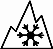 16.Degalų naudojimo efektyvumo klasė:nuo A iki Dnuo A iki Dnuo A iki Dnuo A iki D17.Sukibimo su šlapia danga klasė:nuo A iki Cnuo A iki Cnuo A iki Cnuo A iki C18.Išorinio riedėjimo triukšmo išmatuota vertė, dB:≤ 71≤ 71≤ 71≤ 7119.Pagaminimo metai:≥ 2016≥ 2016≥ 2016≥ 201620.Garantinė rida----21.autobusams, km:150 000150 000--22.troleibusams, km:70 00070 000--23.sunkvežimiams:--150 000150 000Preliminarus kiekis (12 mėn.):Preliminarus kiekis (12 mėn.):1 13043442Eil.Nr.Techninės charakteristikos205/75 R16C195/75 R16C195/70 R15CPirkimo objektas:1.2.3.1.Privalo atitikti direktyvos reikalavimus:661/2009/EB661/2009/EB661/2009/EB2.Padangų ženklinimas privalo atitikti direktyvą:1222/2009/EB1222/2009/EB1222/2009/EB3.Paskirtis:komercinių mikroautobusų padangoskomercinių mikroautobusų padangoskomercinių mikroautobusų padangos4.Padangos struktūra:radialinėradialinėradialinė5.Montavimas:skirtos montuoti be kamerosskirtos montuoti be kamerosskirtos montuoti be kameros6.Montavimas ant ašies:---7.Padangos šonai:---8.Plotis, mm:2051951959.Aukštis, mm:75757010.Ratlankio skersmuo, coliai:16161511.Apkrovos rodiklis:≥ 110/108≥ 107/105≥ 104/10212.Greičio kategorija:≥ Q≥ Q≥ Q13.Atnaujinimas:---14.Sezoniškumas:M+SM+SM+S15.Privalo atitikti ir būti paženklinta pagal JTEEK taisyklės Nr.117 reikalavimus:16.Degalų naudojimo efektyvumo klasė:nuo A iki Enuo A iki Enuo A iki E17.Sukibimo su šlapia danga klasė:nuo A iki Cnuo A iki Cnuo A iki C18.Išorinio riedėjimo triukšmo išmatuota vertė, dB:≤ 71≤ 71≤ 7119.Pagaminimo metai:≥ 2016≥ 2016≥ 201620.Garantinė rida---21.komercinių automobilių ir mikroautobusų padangos, km:150 000150 000150 000Preliminarus kiekis (12 mėn.):Preliminarus kiekis (12 mėn.):10066Tiekėjo pavadinimas ir kodas(jei pasiūlymą pateikia ūkio subjektų grupė, nurodyti visų grupės partnerių pavadinimus)Tiekėjo adresas(jei pasiūlymą pateikia ūkio subjektų grupė, nurodyti visų grupės partnerių adresus)Įgalioto asmens vardas ir pavardėTelefono numerisFakso numerisE. pašto adresasSubtiekėjo pavadinimas ir adresasSubtiekėjo tiekiamos prekėsSutarties dalis (apimtis pinigine išraiška, dalis procentais), kuriai ketinama pasitelkti subtiekėjusEil. Nr.Prekės pavadinimasMato vnt.Preliminarus 12 mėn. kiekisPrekės mato vieneto įkainis be PVM Viso prekės kiekio kaina be PVM123456 (4 x 5)1.Padangos 275/70 R22,5[įrašyti siūlomos prekės gamintoją, modelį, tipą ir t. t.]Vnt.1 1302.Padangos 295/80 R22,5[įrašyti siūlomos prekės pavadinimą ir gamintoją]Vnt.4343.Padangos 315/80 R22,5[įrašyti siūlomos prekės pavadinimą ir gamintoją]Vnt.44.Padangos 385/65 R22,5[įrašyti siūlomos prekės pavadinimą ir gamintoją]Vnt.2(a)Pasiūlymo kaina (preliminari sutarties vertė 12 mėnesių prekių užsakymo laikotarpiui) 12 mėnesių prekių užsakymo laikotarpiui be PVM  Pasiūlymo kaina (preliminari sutarties vertė 12 mėnesių prekių užsakymo laikotarpiui) 12 mėnesių prekių užsakymo laikotarpiui be PVM  Pasiūlymo kaina (preliminari sutarties vertė 12 mėnesių prekių užsakymo laikotarpiui) 12 mėnesių prekių užsakymo laikotarpiui be PVM  Pasiūlymo kaina (preliminari sutarties vertė 12 mėnesių prekių užsakymo laikotarpiui) 12 mėnesių prekių užsakymo laikotarpiui be PVM  (b)= (a)×0,2121 proc. PVM21 proc. PVM21 proc. PVM21 proc. PVM(c)=(a)+(b)Galutinė pasiūlymo kaina (preliminari sutarties vertė 12 mėnesių prekių užsakymo laikotarpiui) 12 mėnesių prekių užsakymo laikotarpiui PVMGalutinė pasiūlymo kaina (preliminari sutarties vertė 12 mėnesių prekių užsakymo laikotarpiui) 12 mėnesių prekių užsakymo laikotarpiui PVMGalutinė pasiūlymo kaina (preliminari sutarties vertė 12 mėnesių prekių užsakymo laikotarpiui) 12 mėnesių prekių užsakymo laikotarpiui PVMGalutinė pasiūlymo kaina (preliminari sutarties vertė 12 mėnesių prekių užsakymo laikotarpiui) 12 mėnesių prekių užsakymo laikotarpiui PVMEil.Nr.Techninės charakteristikos275/70 R22,5295/80 R22,5315/80 R22,5385/65 R22,5Pirkimo objektas:1.2.3.4.1.Atitinka direktyvos 661/2009/EB reikalavimus:2.Padangų ženklinimas atitinka direktyvą 1222/2009/EB:3.Paskirtis:4.Padangos struktūra:5.Montavimas:6.Montavimas ant ašies:7.Padangos šonai:8.Plotis, mm:9.Aukštis, mm:10.Ratlankio skersmuo, coliai:11.Apkrovos rodiklis:12.Greičio kategorija:13.Atnaujinimas:14.Sezoniškumas:15.Atitinka ir yra paženklinta pagal JTEEK taisyklės Nr.117 reikalavimus:16.Degalų naudojimo efektyvumo klasė:17.Sukibimo su šlapia danga klasė:18.Išorinio riedėjimo triukšmo išmatuota vertė, dB:19.Pagaminimo metai:20.Garantinė rida21.autobusams, km:22.troleibusams, km:23.sunkvežimiams:Eil.Nr.Pateikto dokumento pavadinimasDokumente esanti konfidenciali informacija (nurodoma dokumento dalis / puslapis, kuriame yra konfidenciali informacija)*Konfidencialios informacijos pagrindimas (paaiškinama, kuo remiantis nurodytas dokumentas ar jo dalis yra konfidencialūs)*.........Tiekėjo pavadinimas ir kodas(jei pasiūlymą pateikia ūkio subjektų grupė, nurodyti visų grupės partnerių pavadinimus)Tiekėjo adresas(jei pasiūlymą pateikia ūkio subjektų grupė, nurodyti visų grupės partnerių adresus)Įgalioto asmens vardas ir pavardėTelefono numerisFakso numerisE. pašto adresasSubtiekėjo pavadinimas ir adresasSubtiekėjo tiekiamos prekėsSutarties dalis (apimtis pinigine išraiška, dalis procentais), kuriai ketinama pasitelkti subtiekėjusEil. Nr.Prekės pavadinimasMato vnt.Preliminarus 12 mėn. kiekisPrekės mato vieneto įkainis be PVM Viso prekės kiekio kaina be PVM123456 (4 x 5)1.Padangos 205/75 R16C[įrašyti siūlomos prekės gamintoją, modelį, tipą ir t. t.]Vnt.1002.Padangos 195/75 R16C[įrašyti siūlomos prekės pavadinimą ir gamintoją]Vnt.63.Padangos 195/70 R15C[įrašyti siūlomos prekės pavadinimą ir gamintoją]Vnt.6(a)Pasiūlymo kaina (preliminari sutarties vertė 12 mėnesių prekių užsakymo laikotarpiui) 12 mėnesių prekių užsakymo laikotarpiui be PVM  Pasiūlymo kaina (preliminari sutarties vertė 12 mėnesių prekių užsakymo laikotarpiui) 12 mėnesių prekių užsakymo laikotarpiui be PVM  Pasiūlymo kaina (preliminari sutarties vertė 12 mėnesių prekių užsakymo laikotarpiui) 12 mėnesių prekių užsakymo laikotarpiui be PVM  Pasiūlymo kaina (preliminari sutarties vertė 12 mėnesių prekių užsakymo laikotarpiui) 12 mėnesių prekių užsakymo laikotarpiui be PVM  (b)= (a)×0,2121 proc. PVM21 proc. PVM21 proc. PVM21 proc. PVM(c)=(a)+(b)Galutinė pasiūlymo kaina (preliminari sutarties vertė 12 mėnesių prekių užsakymo laikotarpiui) 12 mėnesių prekių užsakymo laikotarpiui PVMGalutinė pasiūlymo kaina (preliminari sutarties vertė 12 mėnesių prekių užsakymo laikotarpiui) 12 mėnesių prekių užsakymo laikotarpiui PVMGalutinė pasiūlymo kaina (preliminari sutarties vertė 12 mėnesių prekių užsakymo laikotarpiui) 12 mėnesių prekių užsakymo laikotarpiui PVMGalutinė pasiūlymo kaina (preliminari sutarties vertė 12 mėnesių prekių užsakymo laikotarpiui) 12 mėnesių prekių užsakymo laikotarpiui PVMEil.Nr.Techninės charakteristikos205/75 R16C195/75 R16C195/70 R15CPirkimo objektas:1.2.3.1.Atitinka direktyvos 661/2009/EB reikalavimus:2.Padangų ženklinimas atitinka direktyvą 1222/2009/EB:3.Paskirtis:4.Padangos struktūra:5.Montavimas:6.Montavimas ant ašies:7.Padangos šonai:8.Plotis, mm:9.Aukštis, mm:10.Ratlankio skersmuo, coliai:11.Apkrovos rodiklis:12.Greičio kategorija:13.Atnaujinimas:14.Sezoniškumas:15.Atitinka ir yra paženklinta pagal JTEEK taisyklės Nr.117 reikalavimus:16.Degalų naudojimo efektyvumo klasė:17.Sukibimo su šlapia danga klasė:18.Išorinio riedėjimo triukšmo išmatuota vertė, dB:19.Pagaminimo metai:20.Garantinė rida21.komercinių automobilių ir mikroautobusų padangos, km:Eil.Nr.Pateikto dokumento pavadinimasDokumente esanti konfidenciali informacija (nurodoma dokumento dalis / puslapis, kuriame yra konfidenciali informacija)*Konfidencialios informacijos pagrindimas (paaiškinama, kuo remiantis nurodytas dokumentas ar jo dalis yra konfidencialūs)*.........1. Aš, ______________________________________________________________ ,(Tiekėjo vadovo ar jo įgalioto asmens pareigų pavadinimas, vardas ir pavardė)tvirtinu, kad mano vadovaujamas (-a) (atstovaujamas (-a))_____________________________ ,                                                                                (Tiekėjo pavadinimas)dalyvaujantis (-i) UAB „Vilniaus viešasis transportas“atliekamame padangų motorinėms transporto priemonėms pirkime supaprastinto atviro konkurso būdu, skelbtame CVP IS (pirkimo (CVPP) Nr. ____________, CVP IS Nr. ___________)(Pirkimo objekto pavadinimas, pirkimo numeris, pirkimo būdas)(Deklaraciją sudariusio asmens pareigų pavadinimas)(Parašas) (Vardas ir pavardė) Eil. Nr.Prekės pavadinimasMato vnt.Preliminarus 12 mėn. kiekisPrekės mato vieneto įkainis be PVM Viso prekės kiekio kaina be PVM123456 (4 x 5)(a)Preliminari sutarties kaina be PVMPreliminari sutarties kaina be PVMPreliminari sutarties kaina be PVMPreliminari sutarties kaina be PVM(b)= (a)×0,21.... proc. PVM.... proc. PVM.... proc. PVM.... proc. PVM(c)=(a)+(b)Preliminari sutarties kaina su PVMPreliminari sutarties kaina su PVMPreliminari sutarties kaina su PVMPreliminari sutarties kaina su PVM